                                                          ЗМІСТВСТУП…………………………………………………………………………….4РОЗДІЛ 1.АНАЛІЗ ТЕОРЕТИЧНИХ ПИТАНЬ ФОРМУВАННЯ КОГНІТИВНОЇ КОМПЕТЕНЦІЇ У ДОШКІЛЬНИКІВ………………………………………….................................81.1. Зміст, завдання та засоби формування когнітивної компетенції старших дошкільників……………………………………………………………………..81.2.Елементарна пошукова діяльність старших дошкільників як засіб формування їх когнітивної компетенції………………………………………181.3.Педагогічні умови формування когнітивної компетенції старших дошкільників засобами організації елементарної пошукової діяльності………………………………………………………………………..26Висновки з розділу 1……………………………………………………………30РОЗДІЛ 2.  ДОСЛІДНО-ЕКСПЕРИМЕНТАЛЬНА ПЕРЕВІРКА ЕФЕКТИВНОСТІ ПЕДАГОГІЧНИХ УМОВ ОРГАНІЗАЦІЇ ЕЛЕМЕНТАРНОЇ ПОШУКОВОЇ ДІЯЛЬНОСТІ ТА ЇЇ ВПЛИВ НА  ФОРМУВАННЯ КОГНІТИВНОЇ КОМПЕТЕНЦІЇ СТАРШИХ ДОШКІЛЬНИКІВ………………………………………………………………322.1. Пошукова діяльність як засіб формування когнітивної компетенції старших дошкільників в практиці ЗДО……………………………………….322.2. Зміст і методика експериментальної роботи……………………………..402.3. Результати дослідно-експериментальної роботи………………………..54Висновки з розділу 2……………………………………………………………60ВИСНОВКИ…………………………………………………………………….62СПИСОК ВИКОРИСТАНИХ ДЖЕРЕЛ……………………………………..  65ДОДАТКИ………………………………………………………………………76                                                         ВСТУП     Актуальність дослідження. У законах України «Про освіту», «Про дошкільну освіту» зазначено, що педагоги повинні виконувати освітню програму, дотримуватися вимог Базового компонента дошкільної освіти, сприяти розвитку дитини, формуванню її особистості, а також готовності продовжувати освіту. Задля реалізації цих завдань, необхідно приділити увагу формуванню когнітивної компетенції дітей старшого дошкільного віку.         Як стверджує С. А. Гончаренко, сучасні діти живуть у світі перенасиченому інформацією, їм не потрібно докладати зусиль та  шукати відповіді самостійно. І саме ця, перенасиченість інформацією, відсутність потреби міркувати самостійно негативно впливає на пізнавальну активність – один з найважливіших чинників навчання [53]. Натомість ще Я. А. Коменський стверджував що пізнання починається з відчуття, і «золоте правило дидактики», «…все, що тільки можна, надавати для сприйняття почуттями, а саме: видиме для сприйняття зором, чутне – слухом, запахи – нюхом, що можна вкусити – смаком, доступне дотику – шляхом дотику. Якщо будь-які предмети відразу можна  сприймати  кількома  відчуттями,  нехай  вони  будуть  схоплюватися кількома  відчуттями».  Багато видатних педагогів (Ж.-Ж. Руссо, Ф. А. Дістервег, К. Ушинський та ін.) надавали великого значення самостійній діяльності дитини. Задача педагога, на їх думку, стимулювати дитячу допитливість, пошук істини.  На нашу думку використання елементарної пошукової діяльності буде саме тим фактором, який буде підтримувати пізнавальний інтерес дитини, стимулювати її активну діяльність, а також позитивно впливати на когнітивний розвиток особистості.      Вивченням когнітивної сфери  дитини займалися такі вчені, як: Л. С. Виготський, С. Л. Рубінштейн, Г. С. Костюк, Д. Б. Ельконін, В. В. Давидов, В. С. Мухіна, П. Я. Гальперін. Цікаві ідеї щодо когнітивного розвитку були запропоновані Ж. Піаже. На даний момент вивченням когнітивної сфери дошкільника та його пізнавальної активності займаються: Т. В. Дуткевич, Т. А. Ткачук та  ін. Методику проведення  пошукової  діяльності  з  дітьми  дошкільного  віку  досліджували Н. Яришева, С. Єлманова.   На сучасному етапі вивченням питань щодо організації та проведення пошукової діяльності в групах старшого дошкільного віку займаютьсяся такі дослідники:  Г. В. Бєлєнька, Н. М. Кот, Н. В. Лисенко, З. П. Плохій, М. М. Поддьяков, Л. А. Парамонова, І. Е. Куліковська та ін.     Мета дослідження – проаналізувати, теоретично обґрунтувати та експериментально перевірити ефективність педагогічних умов використання елементарної пошукової діяльності як засобу формування когнітивної компетенції старших дошкільників.  Обрана тема зумовила такі завдання дослідження:здійснити аналіз психолого-педагогічної літератури з метою вивчення актуальності проблеми, з’ясування рівня її дослідженності та вивчення наукових джерел, а також визначення педагогічних умов  організації елементарної пошукової діяльності та їх вплив на формування когнітивної компетенції старших дошкільників;вивчити показники та критерії розвитку когнітивної компетенції старших дошкільників;ознайомитися з досвідом використання елементарної пошукової діяльності у практиці сучасних вихователів ЗДО;виділити та експериментально перевірити педагогічні умови щодо впровадження в практику ЗДО елементарної пошукової діяльності як засобу формування когнітивної компетенції старших дошкільників;визначити, на основі результатів експерименту, ефективність та доцільність педагогічних умов організації елементарної пошукової діяльності старших дошкільників;зробити аналіз одержаних результатів і висновки.Об'єкт дослідження – формування когнітивної компетенції старших дошкільників.Предмет дослідження – педагогічні умови організації елементарної пошукової діяльності як засобу формування когнітивної компетенції старших дошкільників.Гіпотеза дослідження: рівень когнітивної компетенції старших дошкільників буде вищим за дотримання таких педагогічних умов:1. Збагачення змісту активних дитячих форм діяльності (ігрової, зображувальної, рухової, практичної, діяльності спілкування).2. Поєднання пізнавальної діяльності на заняттях ( в організованих формах діяльності), різноманітних нерегламентованих видів дитячої діяльності та самостійної пізнавальної діяльності дошкільників.     У процесі дослідження для розв'язання поставлених завдань і перевірки висунутого припущення використано комплекс методів:а) теоретичні: аналіз  наукової, навчально-методичної літератури, що надало змогу зіставити різні погляди на досліджувану проблему, визначити  поняттєво-категоріальний апарат дослідження, педагогічні умови, критерії та показники формування когнітивної компетенції;б) емпіричні: цілеспрямоване та систематичне спостереження за навчальною діяльністю дошкільників, бесіда, аналіз документації, педагогічний експеримент, які допомогли виявити результативність експериментальної роботи, установити ефективність розробленої програми дослідження;в) математичні: здійснення аналізу емпіричних даних.Практичне значення одержаних результатів: результати дослідження можуть бути використані студентами під час проходження педагогічної практики в закладах дошкільної освіти та під час проведення практичних занять.Експериментальна база дослідження: Комунальний заклад «Дошкільний навчальний заклад (ясла-садок) №93» м. Кривий Ріг.Публікації: Яворська К. А. Педагогічні умови формування когнітивної компетенції старших дошкільників засобом організації елементарної пошукової діяльності. Наукові здобутки студентів з дошкільної освіти: збірник наукових і науково-методичних праць / упорядн. О. В. Ковшар, А. О. Кравцова. – Вип.11.- Кривий Ріг: КДПУ,2020. С 106-110      Яворська К. А. Теоретичні аспекти формування когнітивної компетенції старших дошкільників засобом організації елементарної пошукової діяльності. Сучасне дошкілля: актуальні проблеми, досвід, перспективи розвитку: збірник наукових статей учасників всеукраїнської науково-практичної Інтернет-конференції студентів, магістрів та молодих науковців. -м. Ніжин, 23 жовтня 2020 р. [Електронний ресурс] URL: http://www.ndu.edu.ua/storage/2020/2020_10_23_spusok.pdf Структура роботи: вступ, два розділи, висновки з розділів, загальні висновки, список використаних джерел – 64 позиції, додатки. Загальний обсяг роботи – 88 с. (основна частина – 64 с.). РОЗДІЛ 1. АНАЛІЗ ТЕОРЕТИЧНИХ ПИТАНЬ ФОРМУВАННЯ КОГНІТИВНОЇ КОМПЕТЕНЦІЇ У ДОШКІЛЬНИКІВЗміст, завдання та засоби формування когнітивної компетенції старших дошкільників    У науковій літературі є багато визначень таких взаємопов'язаних термінів, як: «рівень пізнавального розвитку», «рівень пізнавальної активності»,  «когнітивна компетентність». Як зазначено в БКДО: «Кожна освітня лінія Базового компонента дошкільної освіти завершується узагальненим визначенням результату освітньої роботи ― сформованістю певного виду компетенцій» [3]. Зміст когнітивної компетенції має багато спільного зі змістом сенсорно-пізнавальної компетенції, а саме дитина: виявляє пізнавальну активність, вирізняється позитивною пізнавальною мотивацією, оволодіває прийомами узагальнення, класифікації, порівняння і зіставлення (тобто має певний рівень розвитку мислення).     Як зазначає О. М. Гарькавець: «Вивчення та встановлення чинників пізнавального розвитку дитини, на думку науковців - психологів, є найважливішою передумовою вдосконалення системи виховання та навчання її і в сім’ї, і в дитячих закладах, і в суспільстві загалом». Розвиток, формування уваги та інших пізнавальних процесів, на її думку – одне з найважливіших ланок у педагогічній діяльності вихователів [14].     На думку Н. І. Козлова:  «Поняття "когнітивний" (когнітивні процеси, когнітивна психологія та когнітивна психотерапія...) - набуло поширення в 60-е роки XX століття, під час захоплення кібернетикою і електронним моделюванням інтелектуальних процесів, що переросли в звичку представляти людину як складний біокомп'ютер. Дослідники намагалися моделювати всі психічні процеси, що відбуваються в людині. Що вийшло змоделювати - назвали когнітивними процесами. Що не вийшло - афективними» [28].       Як зазначають Н. Трофаїла  та  І. Рогальська-Яблонська : «Когнітивна сфера дитини являє собою зв'язок пізнавальних процесів, таких як: пам'ять, мислення, відчуття, сприйняття, увага, уява. В результаті взаємодії цих процесів дитина дошкільного віку може отримувати, переосмислювати, зберігати та відтворювати інформацію, яку отримує із навколишнього світу, а також здатність дитини творчо переосмислювати дану інформацію, що накопичуються в процесі індивідуального розвитку» [54].      Ключовим компонентом від якого залежить здійснення пізнавальної активності є мета. В пізнанні розрізняють два ступені – чуттєвого та абстрактно-теоретичного відображення. Чуттєве відображення пов'язане з діяльністю аналізаторів, тобто першою сигнальною системою. Ця ступінь пізнання є характерною як для людини, так і для тварин. Абстрактно-теоретичне відображення або логічне пізнання – властиве тільки людині [55].     Крім оптимізації розвитку когнітивних процесів дитини старшого дошкільного віку, педагоги повинні звернути увагу на розвиток пізнавальної активності дитини, а саме розвиток пізнавального інтересу та мотивації.     Т. Садова, А. Рудакова визначають такі основні напрями формування пізнавальної активності дітей дошкільного віку: залучення дітей до різних форм дослідницької, пошукової діяльності; збагачення змісту специфічно дитячих форм діяльності (ігрової, зображувальної, рухової, практичної, діяльності спілкування); цілеспрямований розвиток сприймання як початкового етапу образного пізнання дійсності через включення різних аналізаторів для дослідження властивостей предмета; поєднання пізнавальної діяльності на заняттях (в організованих формах діяльності), різноманітних нерегламентованих видів дитячої діяльності та самостійної пізнавальної діяльності; забезпечення особистісної активності дошкільників у навчально-пізнавальному процесі; індивідуалізація взаємодії педагога з дітьми відповідно до рівнів пізнавальної активності; створення розвивального середовища, яке сприяє формуванню в дошкільників допитливості, пізнавального інтересу, ініціативи, творчого мислення, самостійності пізнання тощо [48, с.175].     Погляди науковців щодо феномену уваги трохи різняться між собою. Зокрема І. П. Павлов вважав фізіологічною основою уваги орієнтувальний рефлекс «Що таке ?». О. О. Ухтомський запропонував принцип домінанти, згідно з яким збудження розподіляється в нервовій системі нерівномірно та саме через це діяльність може викликати певні осередки оптимального збудження, які будуть відрізнятися підвищеною стійкістю та збудливістю. За Р. С. Нємовим можна виокремити такі функції уваги:активізація і гальмування психологічних та фізіологічних процесів;відбір інформації що надходить ззовні;тривала зосередженість психічної активності на одному і тому ж об'єкті або виді діяльності [16].     Під час дошкільного дитинства починає формуватися довільна увага. Мимовільна увага набуває більшої стійкості та обсягу. В старшому дошкільному віці дитина одночасно може сприймати 4-5 предметів, зважаючи при цьому на їх деталі.  Для розгляду малюнка старші дошкільники витрачають 12-19 с. Згідно з дослідженнями, 5-6-річні діти у середньому зберігають одну домінанту  96-100 хв.  Індивідуальні особливості дітей також впливають на їхню увагу: у стриманих, урівноважених дітей вона у 1,5- 2 рази стійкіша, ніж в особливо збудливих [38].     До психолого-педагогічних умов розвитку уваги дошкільників Т. В. Дуткевич відносить:1. Організацію спілкування дорослих з дітьми, згідно вікових особливостей форм спілкування.2. Організацію діяльності дитини, надання їй простору для ініціативи та самостійності.3. Ігрову та пізнавальну діяльність, які нерозривно пов’язані [18, с.170].     Мислення та сприймання теж пов'язані між собою. Як зазначає О. М. Гарькавець, спочатку розвивається сприймання, воно стає основою для розвитку мислення, а мислення в свою чергу, позитивно впливає на розвиток сприйняття. Для формування обох процесів провідне значення має мова. Науковець наголошує: « Мислити − значить вміти користуватися знаннями, кожного разу вибирати із свого досвіду ті, які потрібні в даній ситуації» [14].      Як зазначає Ю. Л. Трофімов: «Мислення базується на чуттєвому пізнанні і протікає у формі як образів, так і понять, виділяючи суттєві зв'язки предметів та явищ. Уява полягає у створенні образів таких об'єктів і процесів, яких людина не сприймала, які, можливо, не існують у навколишньому середовищі. Мислення та уява є основою специфічно людського пізнання, перетворювальної функції людського інтелекту, продуктивності і творчої діяльності особистості» [55].           В мисленні виокремлюють такі операції, як: аналіз, синтез, узагальнення, систематизація, класифікація [45, с. 54].     Загалом змістовними компонентами мислення є поняття, судження. На думку С. Л. Рубінштейна, мислення починається з проблемної ситуації, потреби зрозуміти. Завершується розумовий процес – вирішенням задачі. Для стимулювання розвитку мислення, педагогу слід розвивати його компоненти: мотиваційний та операційний. Для сприяння розвитку мотиваційного компоненту слід створити доброзичливі стосунки, застосовувати діалогічне спілкування з дошкільником, демократичний стиль виховання, своєчасні відповіді на дитячі запитання. Для розвитку операційного компоненту слід навчити дітей знаково-символічним засобам розв’язання мисленнєвих задач. Дітям слід давати завдання на порівняння, узагальнення, аналіз. Цьому сприяє конструювання за зразком, за умовами, за задумом; дидактичні настільні ігри [18, с. 227].     Ґрунтовними щодо когнітивного розвитку дошкільника є ідеї Ж. Піаже. Науковець запропонував «операційну» теорію мислення дитини, згідно з якою можна виокремити 4 стадії розвитку мислення. На дошкільний вік припадає друга стадія – стадія операційного мислення. Для неї характерна така особливість дитячого мислення, як егоцентризм, який виявляється у нездатності дитини прийняти відносність своєї точки зору. До особливостей егоцентричного мислення дітей він також відносив:анімізм – одухотворення предметів і явищ природи;фіналізм – пояснення причин через мету;артифікалізм – пояснення існування чого-небудь творінням рук людини або Бога;реалізм – ототожнення психічного і фізичного, ідеального і матеріального;синкретичність – ігнорування існуючих суперечностей, здатність сприймати ціле без розчленування на частини.     Ідеї Ж. Піаже підкреслюють те, що в дошкільному віці сприйняття більш активно працює ніж мислення, а цілісність домінує над аналітичністю [51].      Когнітивний розвиток дошкільника, на думку Ж. Піаже, спрямований від абсолютності до реципрокності. Реципрокність виявляє себе в тому, що дитина починає усвідомлювати існування точки зору інших людей [58].     Але дані отримані під час дослідження О. М. Поддякова суперечать теорії Ж. Піаже. Зокрема О. М. Поддяков довів що «…навіть дошкільнята сензитивні до виявлення багатофакторності, чутливі до ситуацій, що потребують комбінаторного багатофакторного експериментування, легко йдуть на нього і нерідко демонструють високий рівень розуміння». Дослідник створив діагностичний інструмент для вивчення та розвитку дослідницької поведінки дошкільників [43, с.140].     Дошкільне дитинство є сенситивним періодом формування мовлення, розвиток якого є взаємообумовленим з розвитком всіх психічних процесів, зокрема з мисленням. На думку І. М. Ушакової дуже важлива роль мовлення у функціонуванні мислення, бо саме воно допомагає дитині подумки ("про себе") оперувати об'єктами, зіставляти їх, розкривати їх властивості та відношення, виражаючи цей процес та його результати в судженнях і міркуваннях. На це звертав увагу ще П. Я. Гальперін. На його думку формування розумових дій відбувається за певним алгоритмом. На першому етапі утворюється орієнтовна основа дії. Вона складається з двох частин: перша це уявлення про зміст дії – про його мету, операції, предмет та засоби, а головне з об'єктивних показників всіх цих елементів, системи для його виконання. На цій основі відбувається засвоєння дії. Другий етап починається з діяльності в його зовнішній формі в повному складі його операцій. Потім відбувається узагальнення. Третій етап: дія переноситься у форму мовлення. На четвертому етапі дія виконується «про себе» або «в розумі». На останньому етапі – дії у внутрішньому плані з перетвореннями і скороченнями процесу й деталей виконання [12, с.113].     На думку І. М. Ушакової, мотивами міркування є прагнення зрозуміти явища навколишньої дійсності, з'ясувати їх зв'язки, причини виникнення тощо. Науковець зазначає, що «…поява внутрішнього мовлення є ознакою розвитку в дитини словесно-логічного мислення, яке виділяється з практичної діяльності» [56].     Так як розвиток мислення нерозривно пов'язаний з розвитком мовлення, то спостерігаючи за останнім можна помітити деякі особливості та певну еволюцію. Згідно з ідеями Ж. Піаже, мовлення дошкільника буває соціалізоване та егоцентричне. До соціалізованих висловлювань він відносить:адаптовану інформацію;критику і глузування;накази, прохання, погрози;питання та відповіді.Егоцентрична мова, на його думку, буває трьох видів:повторення, або ехолалія;монолог;колективний монолог.Цікавим є той факт, що в порівнянні з середнім дошкільним віком, де коефіцієнт езопової мови становить близько 50 %, у віці 7-8 років він різко зменшується. Ж. Піаже вважає що це наслідок зростання соціалізації як мови, так і мислення дитини. Л. С. Виготський, на відміну від Ж. Піаже, вважав, що егоцентрична мова − це внутрішня мова вголос. І зміна показників свідчить, що внаслідок розвитку мислення, егоцентрична мова перетворилася у внутрішню [51].      Загалом Л. С. Виготський всі психічні процеси поділяв на інтерпсихічні та інтропсихічні. На його думку дитина спочатку оволодіває певною розгорнутою діяльністю та способами її вираження. Способи цієї діяльності спочатку засвоєні в їхній зовнішній формі, потім перетворюються у внутрішні (розумові) або інтропсихічні процеси, тобто відбувається процес інтеріоризації. Саме в цьому, на думку науковця полягає мета навчання: виокремити зону найближчого розвитку дитини та перетворити її на зону актуального, таким чином реалізувавши постулат «Навчання веде розвиток».     С. Л. Рубінштейн наголошував на необхідності організації власної діяльності дітей для здобуття ними знань, умінь і навичок. На його думку будь-яка спроба педагога внести пізнання й моральні норми, минаючи власну діяльність дитини по оволодінню ними, підриває самі основи розвитку дитини та унеможливлює цей процес [46].             Пам'ять дошкільника здебільшого мимовільна. Джерелом пам'яті дитини є інтерес. Тільки після 5-ти років діти починають уважно розглядати матеріал, який необхідно запам'ятати, намагаються групувати слова, малюнки,  застосовуючи різні прийоми для їх запам'ятовування і відтворення [38].     В. В. Шевчук на основі своїх досліджень стверджує, що : «… дівчатка все ж таки мають вищий рівень запам’ятовування, хоча він не статистично значимий». Також науковець наголошує, що: «…краще дітьми старшого дошкільного віку запам’ятовується матеріал, із яким вони безпосередньо активно діють» [60].     До психолого-педагогічних умов розвитку пам'яті дітей старшого дошкільного віку Т. В. Дуткевич відносить постановку мнемічних завдань і розвиток сюжетно-рольової гри. При постановці мнемічних завдань, педагогу варто спочатку просити дитину «пригадати», а потім цілеспрямовано «запам'ятати». Варто також пояснити дитині, що найкраще засвоюється та інформація, яку ми періодично відтворюємо. В старшому дошкільному віці пріорітет надається саме розвитку довільного запам'ятовування [18, с.210].     Фізіологічною основою уяви є утворення нових сполучень з тих тимчасових зв'язків, що вже сформувалися в минулому досвіді. Процес уяви являє собою спільну роботу обох сигнальних систем. Уява може бути пасивною і активною, репродуктивною і творчою. Буває антиципіруюча уява, тобто та, що надає можливість передбачити майбутнє, свої дії, їх наслідки і таке інше. Виокремлюють такі форми уяви, як : аглютинація, гіперболізація, схематизація, типізація, загострення [45, с.54].     Як зазначає О. С. Вільчинська: «У старшому дошкільному віці уява стає  більш спрямованою,  довільною, відривається від зовнішніх опор і переходить у внутрішній план, також удосконалюються способи творення образів, прийоми планування продуктивної діяльності» [8].     За твердженням Н. І. Сидоренко: «Передумовою розвитку дитячої уяви є вміння оперувати уявленнями». Г. Люблінська виокремлює такі етапи у розвитку уявлень: впізнавання; спричинене відтворення, в основі якого лежать асоціації за схожістю або суміжністю, і уявлення виникає під впливом опису, загадок;мимовільне використання, коли дитина може керувати процесом уявлення;творче відтворення у вигляді комбінування уявлень та їх елементів із створенням нових образів».     Також Н. І. Сидоренко зазначає, що уява «…пов’язана із знаковою функцією свідомості – кодуванням візуальної інформації за допомогою схем, фігур та більш складніших умовних знаків» [50].      В даному контексті цікавою є теорія бісоціацій, створена А. Кеслером та розвинена В. Роменцем. Як зазначає О. Є. Антонова: «Бісоціації протиставляються асоціаціям, які виникають під впливом уже „проторованих” схем досвіду на основі повторення поєднань понять, які вже виникали у часі та просторі і пов’язані очевидною подібністю, суміжністю або контрастом. Бісоціації ж виникають внаслідок поєднання ідей, які не мають між собою очевидної спільності і зв’язок між якими іноді виглядає як „протиприродний”, який не відповідає звичному досвіду. При цьому стереотипні зв’язки між ідеями та поняттями порушуються» [1].      До умов що сприяють розвитку уяви педагоги відносять: атмосферу прийняття та безпеки, наявність матеріалів з якими можна експериментувати, а також систематичне використання певних задач. Т. В. Дуткевич зазначає що в старшому дошкільному віці слід вчити дитину планувати свою діяльність. Важливою також є позиція дорослого до фантазувань та діяльності дитини. Не слід висміювати дитину за її побоювання, ідеї та фантазії [18, с. 240].     Великий внесок у розвиток творчих здібностей дітей зробив Г. Альтшулер. Його система «Теорія розв'язання винахідницьких завдань» - це комплекс завдань, які позитивно впливають на розумовий розвиток, уяву та креативність дитини.    Важливим є той факт, що всі когнітивні процеси взаємопроникні та взаємообумовлені. З розвитком мовлення розвивається мислення і пам'ять, пам'ять в свою чергу, утримуючи раніше сприйняті образи є опорою для розвитку уяви. Сприймання неможливе без концентрації уваги. Тренуючи один пізнавальний процес, ми опосередковано впливаємо на інші. Необхідність цілеспрямованого, систематичного розвитку (а іноді і корекції) когнітивної сфери дошкільника зумовлена тим, що  саме цей віковий період є сенситивним для формування всіх пізнавальних процесів.     Для оптимального розвитку когнітивних процесів педагогам слід забезпечити: гуманістичний підхід до дитини та її діяльності (атмосфера прийняття та безпеки, надання можливості проявляти ініціативу, створення ситуацій успіху), що буде мотивувати дитини, а також організація систематичного навчання на заняттях та поза ними (створення розвивального середовища, використання інноваційних методик та ін.).     Отже, на нашу думку, когнітивна компетенція – це набутий дитиною, в процесі активної взаємодії з навколишнім середовищем, рівень розвитку всіх пізнавальних процесів та вміння керувати своєю пізнавальною діяльністю або пізнавальною  активністю. Передумовою формування високого рівня когнітивної компетенції є набуття дитиною високого рівня розвитку таких психічних процесів, як: сприйняття, увага, пам'ять, мислення. До завдань з формування когнітивної компетенції дошкільника можна віднести: розвиток пізнавальних процесів, збагачення досвіду та знань дитини, формування пізнавальної активності та інтересу до пізнання оточуючого світу.    Засоби формування когнітивної компетенції це – певні чинники, які сприяють вирішенню поставлених завдань. Основними засобами формування когнітивної компетенції старших дошкільників, на нашу думку, є: організована пізнавальна діяльність дітей; самостійна пізнавальна діяльність дітей; організація  ігрової діяльності. До допоміжних засобів, на нашу думку, можна віднести: створення розвивального середовища; спілкування дитини з однолітками та дорослими; трудова діяльність та ін.1.2.Елементарна пошукова діяльність старших дошкільників як засіб формування їх когнітивної компетенції     Організації дослідницької діяльності в освітньому процесі дошкільників великого значення надавали такі видатні педагоги, як Є. М. Водовозова та Є. І. Тихєєва. Ще Н. Ф. Яришева стверджувала «За сучасних умов, коли великого значення надається розвиткові пізнавальної активності, вихованню прагнення до здобуття нових знань, проведенню дослідів повинно бути приділено значну увагу. Використання дослідів цінне тим, що вони мають велику переконуючу силу, знання, яких набувають діти, мають особливу доказовість, повноту і міцність. Під час проведення дослідів забезпечується чуттєве сприймання, практична діяльність дітей і словесне обгрунтування. Такий органічний зв’язок і сприяє максимальній активізації розумової діяльності дітей, оскільки відповідає характеру мислення дошкільників. В елементарні досліди для дітей треба вводити такі явища і об’єкти природи, які наочно виражені, зв’язки між якими доступні осмисленню дітьми»[62, с.189].     На сучасному етапі вивченням питань щодо організації та проведення пошукової діяльності в групах старшого дошкільного віку займалися такі дослідники:  Г. В. Бєлєнька, Н. М. Кот, Н. В. Лисенко, З. П. Плохій, М. М. Подьяков, Л. А. Парамонова, І. Е. Куліковська та ін.       Як зазначено в Енциклопедії освіти, «дослідницька діяльність – це діяльність, яка безпосередньо пов’язана з вирішенням творчого, дослідницького завдання, що не має наперед відомого результату й передбачає етапи, характерні для наукового дослідження (визначення проблеми, формулювання гіпотези дослідження, власне проведення дослідження, аналіз його результатів і остаточне узагальнення, формулювання висновків) [20].     У науковій літературі зустрічаємо такі терміни, як: «експериментально-дослідна діяльність», «дослідницька» та «пошуково-дослідницька діяльність». І. Карапузова та С. Бурсова пишуть: «…експериментально-дослідну діяльність визначаємо як: організовану педагогом діяльність дітей, у якій вони здійснюють матеріальний вплив на об’єкт природи з метою вивчення його закономірностей і властивостей у доцільно вибраних або штучно створених умовах, які б забезпечували оптимальний прояв процесів, що необхідні для встановлення закономірних зв’язків між явищами та об’єктами» [26, с.41].     Синонімічним до цього поняття є й таке, як «пошуково-дослідницька діяльність». Вона передбачає розв‘язання дошкільниками ситуацій за допомогою проведення дослідів та нескладного експериментування, під час яких діти задіюють свій чуттєвий досвід, самостійно аналізують результати, роблять висновки, пізнають сутність того чи іншого явища [34].     Основною особливістю пошукової діяльності є те, що вона « …в певному обсязі відповідає розумовим особливостям дитини дошкільного віку. Вихователь спільно з дітьми може досліджувати явище або властивість, варіювати їх, змінювати умови, ситуації, спробувати різні засоби. Отже, для дітей стає доступним те, що в об’єктивно існуючій природі не піддається спостереженню. У зв’язку з цим пошуково-дослідна діяльність має такі основні пізнавальні функції, як демонстрація зв'язків, недоступних для органів чуття дитини, проникнення в саму суть явищ природи тощо» [59, с. 3].              «Пізнавальна предметна дія, що спрямована на визначення призначення, функції предмету, їх характеристик, поступово стає самостійною, трансформується у дослідницьку, експериментальну діяльність», - стверджує І. Біла. За її спостереженнями: «Діти виявляють ініціативу, естетичне ставлення, власну пошукову зацікавленість під час образотворення, прагнуть привернути увагу до результатів своєї діяльності. Результатом такої праці є зміна самої дитини, поява в неї нових засобів діяльності, знань і вмінь.      Пізнавальна, пошукова, орієнтувально-дослідницька діяльність дітей дозволяє їм моделювати у свідомості картину світу, засновану на власних спостереженнях, відповідях, встановленні взаємозалежностей, закономірностей тощо. При цьому перетворення, які дитина робить з предметами, мають творчий характер. Чим різноманітніша та інтенсивніша пошукова діяльність, тим більше нової інформації отримує дитина, тим швидше й повноцінніше вона розвивається» [6, с.4].      Т. І. Поніманська визначає прості досліди як ті, які «…полягають у перетворенні предмета, явища чи ситуації з метою виявлення прихованих якостей об'єктів, установлення зв'язків між ними та ін. Такі дії є пошуковими. Їх зміст залежить від навчально-пізнавальних завдань, які ставить вихователь, можливостей дитини діяти самостійно.      Пошукові дії дошкільнят можуть бути спрямовані на виявлення властивостей предметів (важкий — легкий; плаває — тоне) та їх станів (перехід води у пару тощо). До такої діяльності, як правило, залучають старших дошкільників, а дітям молодшого і середнього дошкільного віку пропонують виконувати окремі пошукові дії. Поступово вони переходять від спроб певним способом досягти практичного результату до дій, спрямованих на пізнавальний результат, виявлення прихованих властивостей предметів та їх зв'язків» [42].     Т. А. Чигринюк  виокремлює два види досліду: ілюстративний або демонстративний та навчальний. Дослідниця вважає, що використання навчальних дослідів є більш ефективним та доцільним в порівнянні з демонстративними. Також на його думку, цінність пошукової діяльності полягає в тому, що пошукове завдання виконується практично, що відповідає наочно-дієвому типу мислення дітей дошкільного віку. У більшості дослідів результат можна отримати одразу. Це стимулює пізнавальний інтерес дошкільників [59, с.3].     Як зазначає С. Ладивір: «У період дошкільного дитинства можна виділити три рівні розвитку пізнавальної потреби, кожен з яких має певну мотивацію і засоби пізнання». Перший, це період прояву цікавості – основою його є рефлекс «Що таке?». Другий, період панування допитливості – необхідність встановлювати зв'язки між внутрішніми і зовнішніми особливостями предметів і явищ навколишнього світу. Третій, період пізнавальної активності – потреба у цілеспрямованому пізнанні, згідно своїх бажань та мотивів [33, с.23].     На нашу думку, задля реалізації пізнавального розвитку в другому та третьому періоді, буде доречно використовувати експериментування. Ми погоджуємся з думкою Г. Шецкіна, що «…найліпше допитливість дітей задовольняють досліди, проведені у наближених до звичних для них умовах» [61, с.43].     Л. Сахарчук класифікує експерименти за такими принципами:за характером об'єктів, використовуваних в експерименті: досліди: з рослинами; з тваринами; з об'єктами неживої природи; об'єктом яких є людина; за місцем проведення дослідів: в груповій кімнаті, на ділянці; в лісі і т.д.; за кількістю дітей: індивідуальні, групові, колективні; за причиною їх проведення: випадкові, заплановані, поставлені у відповідь на запитання дитини; за характером включення в педагогічний процес: епізодичні (проведені від випадку до випадку), систематичні; за тривалістю: короткочасні (5-15 хв.), тривалі (понад 15 хв.); за кількістю спостережень за одним і тим же об'єктом: одноразові, багаторазові, або циклічні;за місцем у циклі: первинні, повторні, заключні і підсумкові;за характером розумових операцій: констатуючі (дозволяють побачити якийсь один стан об'єкта чи одне явище поза зв'язку з іншими об'єктами і явищами), порівняльні (дозволяють побачити динаміку процесу або відзначити зміни у стані об'єкта), узагальнюючі (експерименти, в яких простежуються загальні закономірності процесу, що вивчається раніше по окремих етапах); за характером пізнавальної діяльності дітей: ілюстративні (дітям все відомо, і експеримент тільки підтверджує знайомі факти), пошукові (діти не знають наперед, яким буде результат), рішення експериментальних завдань; за способом застосування в аудиторії: демонстраційні, фронтальні [49].     П. Г. Саморукова розглядає елементарну пошукову діяльність як форму ознайомлення дітей із природою, яка забезпечує найбільш високий ступінь активності й самостійності дітей і дозволяє сформувати у них уявлення про явища природи, виявити їх причини і взаємозв’язки. Н. В. Лисенко відзначає особливість пошуково-дослідницької діяльності в тім, що вона здійснюється засобами, які дитина пізнає теоретично, а також уміннями й навичками, набутими практично. Цей вид дуже вдало поєднує чутливість і діяльність, що в повному обсязі відповідає особливостям мислення дошкільника. Дитина самостійно знаходить відповіді на запитання, що виникають, домагається очевидних результатів, перевіряє свої знання та можливості. У процесі пошуково-дослідницької діяльності активізуються всі сфери особистості [40].     Л. Сахарчук зазначає, що головною перевагою  процесу експериментування, є те що, під час експерименту: - діти отримують реальні уявлення про різноманітні сторони досліджуваного об'єкта, про його взаємини з іншими об'єктами і з середовищем існування;-  йде збагачення пам'яті дитини, активізується її розумові процеси, оскільки постійно виникає необхідність здійснювати операції аналізу та синтезу, порівняння та класифікації, узагальнення та екстраполяції; - розвивається мова дитини, так як їй необхідно давати звіт про побачене, формулювати виявлені закономірності та висновки; - відбувається накопичення фонду розумових прийомів і операцій, які розглядаються як розумові вміння; - для дітей експериментування важливо і для формування самостійності, цілепокладання, здатності перетворювати будь-які предмети і явища для досягнення певного результату. - у процесі експериментальної діяльності розвивається емоційна сфера дитини, творчі здібності, формуються трудові навички, зміцнюється здоров'я за рахунок підвищення загального рівня рухової активності [49].     Г. В. Бєлєнька вважає, що значення дослідницької діяльності полягає в структуруванні  знань у систему та розвитку таких пізнавальних процесів, як: мислення, мовлення, пам'ять, увага та уява. На думку педагогів-практиків в процесі експериментально-дослідницької діяльності в природі у дітей швидкими темпами розвиваються: - психічні процеси — увага, сприймання, пам'ять, мислення; - вольові та моральні якості — наполегливість, самостійність, ініціативність, толерантність, витримка; - комунікативні і уміння; - пізнавальні інтереси та потреби [4, с. 3].     На думку сучасних дослідників (Г. В. Бєлєнька, Т. С. Науменко, О. В. Половіна), експериментально-дослідницька діяльність дошкільників у природі є «…основою емпіричного пізнання довкілля, джерелом знань та розвитку пізнавальних інтересів. Виникає вона в період раннього дитинства і триває протягом усього життя людини. Найбільш значимою експериментально-дослідницька діяльність є у період від трьох до десяти років, коли дитина інтенсивно освоює довкілля та набуває життєвої компетентності». Вони відносять експериментально-дослідницьку діяльність дошкільників у природі до локальних педагогічних технологій, і виокремлюють у ній кілька етапів:Підготовчий, або маніпулятивно-експериментальна діяльність, яка триває до трьохрічного віку дитини.Цілеспрямоване експериментування, яке триває від трьох до п’яти років.Дослідницька діяльність, яка виникає в старшому дошкільному віці на основі попередніх знань.До ознак дослідницької діяльності відносять: наявність у дитини мети і гіпотези (власне припущення); дослід використовується для уточнення й розширення набутого раніше досвіду; для реалізації досліду необхідно обладнання та спеціально створені умови;  наючи умови проведення досліду, його можна повторити, оскільки він має чіткий алгоритм [5, с. 46-47].     На важливості пошукової діяльності наголошував О. М. Поддяков. Дослідник ввів поняття комбінаторне експериментування – це експериментування, яке відбувається шляхом комплексних, комбінованих впливів на об’єкт з метою виявлення його системоутворюючих зв’язків на основі аналізу інформації про взаємодію факторів. Комбінаторне експериментування дитини є аналогом багатофакторного експериментування дорослих та надзвичайно важливим напрямом пізнавального розвитку [43, с.139].     Як зазначає К. Постова: «Успішність завершення процесу та його безпосередній результат залежать від гармонійної взаємодії дивергентної та конвергентної складової. Якщо домінантною є конвергентна складова, то суб’єкт нездатний до відбору необхідної кількості інформації через те, що його дії будуть відповідати стереотипам. У випадку домінування дивергентної складової особистість неспроможна обробити значний об’єм отриманої інформації, не маючи можливості її відібрати, проаналізувати та осмислити» [43, с.140].        Зважаючи на специфічні ознаки елементарної пошукової діяльності можна виокремити перелік позитивних наслідків її застосування як засобу формування когнітивної компетенції старших дошкільників, а саме:надає дитині можливість проявити самостійність;наочно, за короткий проміжок часу демонструє причинно-наслідкові зв’язки між об’єктами;привчає дитину діяти за алгоритмом, дотримуватися порад педагога, аналізувати результати своєї діяльності;сприяє формуванню акуратності, обережності, дбайливого ставлення до об’єктів оточуючого світу;сприяє розвитку екологічної свідомості, почуття відповідальності за вплив людини на природу;сприяє розвитку когнітивних процесів (сприймання, уваги, мислення, пам’яті, уяви).    Таким чином, пошукова діяльність є ефективним засобом формування когнітивної компетенції дошкільників, так як: сприяє розвитку когнітивних процесів; збагачує життєвий досвід дитини, її знання та навички;  надає дитині можливість самостійно досліджувати оточуючий світ, за короткий проміжок часу встановлювати причинно-наслідкові зв’язки, а отже, формує активну життєву позицію та сприяє підвищенню пізнавального інтересу та активності.    Тобто, запровадження пошукової діяльності в практику ЗДО з метою розв’язання завдань з формування когнітивної компетенції старших дошкільників є педагогічно доцільним та ефективним засобом.1.3.Педагогічні умови формування когнітивної компетенції старших дошкільників засобами організації елементарної пошукової діяльності     Для того, щоб використання пошукової діяльності було ефективним та сприяло вирішенню поставлених завдань, треба організовувати освітній процес з дотриманням певних педагогічних умов. Зокрема, відповідно гіпотезі дослідження, першою умовою є збагачення змісту активних дитячих форм діяльності (ігрової, зображувальної, рухової, практичної, діяльності спілкування). Звернувшись до досвіду практиків дошкільної освіти, було встановлено, що з цією метою педагоги використовують безліч методів та прийомів.     Так, наприклад, Н. О. Бадьон  (вихователь ДНЗ №36, м. Херсон) до форм організації пізнавально-дослідницької діяльності крім традиційних відносить ще й колекціонування. Організовувати дослідницьку діяльність, на думку Н. О. Бадьон слід використовуючи традиційні і нетрадиційні методи і прийоми:наочні (спостереження,екскурсії, ілюстрації, аудіо- , відеофільми), словесні (бесіди, читання художньої літератури), практичні ( ігри-експерименти, ігри-досліди) методи;концепція В. Сухомлинського у вивченні світу природи;методика Сандри Кейплан («дослідницький фартух» + карточки);методика навчальних досліджень А. Савенкова;навчальні посібники Д. Златопольського «Удивительные превращения» та Н. Виноградової «Рассказы о природе»;програма пізнавального розвитку «Маленькі дослідники» ( Т. Шумей, І. Сергєєва);методи і прийоми ейдетики;методи і прийоми ТРВЗ (системний оператор, прийом «маленькі чоловічки»);мнемотехніка (мнемотаблиці, колажі);метод ігрового проблемного навчання;метод наочного моделювання на основі ідей Л. Венгера [2, с.58-59].          Вихователь ЗДО №1 – Т. О. Воронюк  рекомендує використовувати комплексно такі методи та прийоми, як: дослідницькі (практичні) дії; дидактичні ігри та вправи;  ігри-загадки, ігри-описи; ігрові проблемні ситуації;  обстеження; запитання пошукового характеру та ін. [10].     На відміну від інших вищезазначених фахівців Н. Л. Огородник та Н. О. Слободянюк для організації пошукової діяльності пропонують використовувати не тільки ігри, досліди, бесіди та різні види діяльності, але й залучення дітей до складання розповідей наукового стилю [35].     Нами було взято за основу прийоми ейдетики та ТРВЗ, дидактичні ігри природничого змісту та систематичне проведення дослідів.    Другою умовою ефективності організації пошукової діяльності, за гіпотезою нашого дослідження є поєднання пізнавальної діяльності на заняттях ( в організованих формах діяльності), різноманітних нерегламентованих видів дитячої діяльності та самостійної пізнавальної діяльності дошкільників.      На думку вихователя В. Влох (ЗДО №1, м. Зіньків) «…нескладні досліди проводять під час занять, екскурсій, прогулянок в природу, праці в природі з метою закріплення,узагальнення та систематизації знань дітей дошкільного віку». Проведення досліду може бути як цілим заняттям, так і його компонентом, залежно від обсягу та складності.     З метою перевірки доцільності цієї педагогічної умови, було організовано роботу гуртка «Пізнайко», який функціонував двічі на тиждень. Змістом його діяльності було проведення та демонстрація дітям нескладних дослідів. Також, пізнавальна діяльність організовувалася на заняттях, відповідно розкладу. Самостійна пізнавальна діяльність відбувалася в куточку експериментування.      Доречно буде зазначити, що наявний рівень когнітивного розвитку дошкільника впливає на те, як він сприймає інформацію та користується нею, а отже визначає вимоги до форми та змісту тих завдань, які пропонує педагог.      Так, дітей з низьким рівнем когнітивного розвитку бажано заохочувати до діяльності, більше їм пояснювати зміст завдань. Дітям з високим рівнем когнітивного розвитку треба давати завдання з ускладненнями.      Для того, щоб педагог мав змогу враховувати рівень когнітивного розвитку, рекомендовано провести діагностику когнітивної сфери дошкільника. До когнітивної сфери, відносяться всі психічні процеси, які пов’язані з сприйманням, обробкою та зберіганням інформації. Це – сприйняття, увага, мислення, пам'ять.      До психодіагностичного інструментарію висувається низка вимог. Методики, які використовує педагог для діагностики дітей повинні бути:1.Валідними ( діагностують саме ті психічні процеси, для яких призначені).2.Надійними (отриманий результат діагностики дійсно відображає рівень розвитку певного психічного процесу окремого суб’єкта).3.Розвиваючими.4.Відповідати віковим особливостям суб’єктів, яких діагностують.5.Економічними щодо використання часу (якщо діагностується велика кількість людей, бажано, щоб діагностика займала невелику кількість часу та була нескладна в обробці результатів).6. Без можливостей «навіювання» дорослого на дитину.       З огляду на вищезазначені вимоги, було обрано методики наведені в підручнику Р. В. Павелкова та О. П. Цигипало, а саме: методика «Знайди квадрат» (для визначення рівня розвитку зорового сприйняття), методика «Шукаю скарб»  (для визначення рівня розвитку тактильного сприйняття),   методика «Знайди та полічи фігури» (для визначення рівня концентрації та обсягу уваги), методика «Простав значки у фігурках»  (для визначення рівня переключення та розподілу уваги), методика «Склади сходинки»  (для визначення рівня розвитку наочно-дієвого мислення), методика «Яка фігура зайва ?» (для визначення рівня розвитку наочно-образного мислення), методика «Запам'ятай і назви слова»  (для визначення рівня розвитку слухової пам'яті), методика  «Запам'ятай і назви предмети»  (для визначення рівня розвитку зорової пам'яті).     За БКДО, компетенція це – узагальнене визначення результатів освітньої роботи. Когнітивна компетенція виявляється у сформованості когнітивних процесів. Її зміст близький з сенсорно-пізнавальною компетенцією, але не тотожний їй.      Високий рівень сформованості когнітивної компетенції старшого дошкільника є однією з передумов наступності у навчанні, а також однією з умов успішності майбутнього першокласника.                                               Висновки з розділу 1    Старший дошкільний вік – важливий етап у розвитку когнітивної компетенції дитини. Зважаючи на те, що дошкільне дитинство є сенситивним періодом для формування всіх пізнавальних процесів, роль педагога полягає в тому щоб оптимально стимулювати когнітивний розвиток, підтримувати пізнавальний інтерес та сприяти проявам самостійності у дошкільників.      Формування когнітивної компетенції старшого дошкільника важливо також тим, що це заключний етап навчання дитини у ЗДО. Навчання у школі повинно спиратися на ті здобутки, які отримала дитина на першій ланці освіти.        Використання пошукової діяльності є оптимальним для реалізації всіх вищезазначених завдань. Але щоб використання пошукової діяльності було ефективним треба дотримуватися певних вимог. Проаналізувавши думки педагогів-практиків можна дійти висновку, що більшість педагогічних умов можна розділити на три блока:1. Психологічні (атмосфера на заняттях, стосунки між учасниками освітнього процесу, врахування типу темпераменту дитини і т.д.).2. Власне педагогічні (використання інноваційних методів, дотримання алгоритму пошукової діяльності, поєднання різних форм організації навчального процесу і т. д.).3. Матеріально-технічні (наявність дидактичних матеріалів, лабораторії, куточку для експериментування).     Також педагогічні умови умовно можна розділити на два блоки: загальні вимоги щодо організації навчання та специфічні.До загальних вимог можна віднести:врахування вікових та індивідуальних особливостей дітей;створення доброзичливої атмосфери під час освітнього процесу;гуманізм, дитиноцентризм, особистісно-орієнтований підхід до навчання;створення розвивального середовища;врахування принципу наступності: від простого до складного.До специфічних слід віднести:дотримання чіткого алгоритму дослідів;наявність матеріально-технічної бази;якщо дослід з твариною, вона не повинна постраждати.     Важливими, на нашу думку, умовами ефективності використання елементарної пошукової діяльності як засобу формування когнітивної компетенції, є:1. Збагачення змісту активних дитячих форм діяльності (ігрової, зображувальної, рухової, практичної, діяльності спілкування).2. Поєднання пізнавальної діяльності на заняттях ( в організованих формах діяльності), різноманітних нерегламентованих видів дитячої діяльності та самостійної пізнавальної діяльності.РОЗДІЛ 2.  ДОСЛІДНО-ЕКСПЕРИМЕНТАЛЬНА ПЕРЕВІРКА ЕФЕКТИВНОСТІ ПЕДАГОГІЧНИХ УМОВ ОРГАНІЗАЦІЇ  ЕЛЕМЕНТАРНОЇ ПОШУКОВОЇ ДІЯЛЬНОСТІ ТА ЇЇ ВПЛИВ НА  ФОРМУВАННЯ КОГНІТИВНОЇ КОМПЕТЕНЦІЇ СТАРШИХ ДОШКІЛЬНИКІВ2.1. Пошукова діяльність як засіб формування когнітивної компетенції старших дошкільників в практиці ЗДО     Аналізуючи освітні програми для дітей дошкільного віку, можна дійти висновку, що не у всіх них виокремлено зміст роботи та освітні завдання з пошукової діяльності. Зокрема у програмі «Українське дошкілля» освітня лінія «Дитина в світі природи» наданий перелік освітніх завдань до якого входять:сприяти елементарному розумінню дитиною взаємозумовленостей компонентів природи;підтримувати бажання дітей встановлювати причинно-наслідкові зв'язки між об'єктами та явищами у природі [44, с.194].     В освітній лінії «Дитина в світі культури» - предметний світ – доречно буде акцентувати увагу на таких освітніх завданнях:розвивати аналітичність і свідомість сприйняття навколишнього;формувати здатність довільно керувати пізнавальними процесами, вміння послідовно, детально проводити обстеження або розглядати, створювати логічну схему послідовної діяльності з предметом;формувати навички експериментування з новим матеріалом;розвивати інтелект та обдарованість [44, с.199].      В програмі «Впевнений старт» в розділі «Пізнавально-дослідницька діяльність», напрям «Досліди та експерименти» зазначено завдання формувати уявлення про:досліди та дослідницьку діяльність, види експериментів (дослід, спостереження, екологічні, природознавчі); способи фіксації результатів дослідно-експериментальної роботи різними способами: малюнки, фото-, відеоматеріали, відлічування фішок тощо; готовність брати участь в дослідно-експериментальній діяльності; умови та приладдя для проведення різноманітних дослідів; фізичні властивості навколишнього світу (властивості речовин: твердість, розчинність тощо; характеристика руху: швидкість, напрямок; властивості магніта); інтерес до: дослідно-експериментальної діяльності з різними матеріалами; дослідницької та винахідницької діяльності; мотивацію пробувати проводити досліди до експериментальних дій («Що ми можемо з цим зробити?» вимірювати, злічувати, порівнювати тощо).Системно залучати дитину до дослідно-експериментальної діяльності:зі штучними матеріалами (метал, резина, тканина, пластмаса, папір тощо); з об’єктами і явищами неживої природи (вода, деревина, пісок, глина, сніг, лід, кругообіг води у природі, повітря, вогонь тощо); з рослинами (ріст, розвиток, розмноження, догляд, пересаджування, світло, волога, тепло тощо); з фізичними явищами і властивостями навколишнього світу (твердість, м’якість, сипкість, в’язкість, плавучість, розчинність; швидкість тощо);з соціальним експериментуванням: аналіз суперечливих моральних ситуацій, ситуацій вибору, проблемно-пошукових ситуацій за літературними творами і власним досвідом тощо.Створювати умови (ситуації) в яких дитина:може бути активним дослідником; може обирати проблемні пізнавальні питання для дослідно-експериментальної діяльності; може самостійно (під наглядом дорослого) провести дослід чи експе- римент [36].     Аналізуючи зміст освітніх програм з напрямку організації пошукової діяльності, можна дійти висновку що, найбільш конкретно освітні завдання та зміст діяльності висвітлено в програмі «Впевнений старт».        Огляд фахових видань свідчить про широке використання нескладного експериментування в дошкільних закладах з метою вивчення властивостей неживих компонентів природи, рослин, тварин у поєднанні з іншими видами діяльності дошкільників.      Так, вихователь-методист О. Бариш та вихователь М. Кравченко ( ЗДО №4 м. Нова Каховка) діляться досвідом використання пошукової діяльності за творами В. Сухомлинського. На їх думку наведене ними інтегрування орієнтовне, головне щоб зміст дослідів був доступний розумінню вихованця і перегукувався з темою оповідання В. Сухомлинського. Інтегроване використання творів В. Сухомлинського та пошукової діяльності дозволяє вирішити безліч завдань, серед яких: збагачення досвіду дитини, виховання доброзичливого ставлення та інтересу до природи, розвиток пізнавальних психічних процесів дитини.     Завідувач Т. Михайліченко, вихователь-методист Е. Кладієва та вихователь О. Аріна ( ЗДО №405, м. Донецьк) також зазначають, що використовують дитяче експериментування інтегровано з різними сферами діяльності дітей. В старших групах створено куточки експериментування, в них розміщено матеріали та обладнання для дослідів. Найчастіше експериментування проводять на заняттях комплексного типу у вигляді проблемних завдань, наприклад: «Як ви вважаєте, чому…», «Як довести що…», «Що вийде, якщо…». Педагоги стверджують, що «…найбільшої результативності пошуково-дослідницька діяльність дошкільників досягає під час реалізації проектів». Головний принцип якого вони дотримуються, полягає в тому, що дитині не слід повідомляти готових знань та способів дій, а треба створювати проблемні ситуації, розв’язуючи які, дитина набуває нових знань та вмінь.     На думку вихователя В. Влох (ЗДО №1, м. Зіньків) велику роботу слід проводити не тільки з дітьми, але і з їх батьками. Батьків слід навчити розповідати дітям, задавати їм питання спрямовані на пошукову активність, вчити дітей дотримуватися правил безпеки. Корисним для дітей є догляд за тваринами в живому куточку.          Л.  Сахарчук (КЗО «Привільнянський дошкільний навчальний заклад дитячий садок «Веселка», с. Привільне)  виокремлює такі форми організації експериментальної діяльності в ЗДО:  заняття; створення розвивального середовища; творчі ігри, театралізована діяльність; експериментування та дослідження;  спостереження, милування, споглядання;  мовленнєві логічні завдання; художнє слово та бесіди; екскурсії, прогулянки, туристичні переходи; трудова діяльність; проблемні ситуації.     Л. Сахарчук наголошує: «Під час роботи з дітьми вихователь повинен застосовувати різноманітні прийоми: обстеження, практичні дії з предметами, запитання пошукового характеру, розповіді свої і дітей, пояснення і показ, художнє слово, розглядання ілюстративного матеріалу, замальовування спостережуваних явищ і об’єктів. Усе це не лише привчає вихованців виконувати вказівки, а й спонукає їх самостійно аналізувати явища, віднаходити причини й зв'язки, робити певні висновки» [49, с.8-9].     Л. В. Гавриліна  ( вихователь ЗДО №35, м. Біла Церква) зазначає, що для того, щоб організувати дитяче експериментування слід: дібрати потрібні матеріали, створити проблемну ситуацію, визначити пошукові дії дітей, дотримуватися визначеної тактики взаємодії з ними [11].     Т. Ігуменщева ( вихователь ЗДО №4, м. Берислав) охоче ділиться досвідом та пропонує власну програму гуртка з пошуково-дослідницької діяльності «Діскавері». Заняття проводяться один раз на тиждень з дітьми старшого дошкільного віку. Оптимальна тривалість заняття 20-25 хвилин. Рекомендована кількість дітей на занятті 8-10. Крім цього вихователь зосереджує увагу на використанні сем – пам'яток. Наприклад, якщо дослід буде присвячений вивченню води. То слід підготувати пам'ятку про властивості води. Головне щоб вона була зрозумілою дітям і викликала інтерес до подальшої роботи. Також вихователі можуть виготовити дидактичні ігри та посібники із залишкових та природних матеріалів, які можна використовувати в індивідуальній роботі [23].      Вихователь ЗДО №1 – Т. О. Воронюк  ділиться методичними розробками з запровадження дослідницько-експериментальної діяльності у гуртковій роботі. Гурток «Радість і творчість» повинен сприяти формуванню і закріпленню таких навичок, як:розуміння та пошук причинно-наслідкових зв’язків;вміння самостійно досліджувати явище або об’єкт, змінюючи умови та використовуючи різні засоби дослідження;вміння діяти за заданим алгоритмом, дотримуючись визначених правил та вимог; здійснювати аналіз та синтез досліджуваних процесів;пояснювальне мовлення;допитливість та наполегливість.     Педагог рекомендує проводити заняття 2 рази на місяць з 8-10 дітьми, тривалістю 30-35 хв. На відміну від Т. Ігуменщевої, яка радить проводити заняття тривалістю 20-25 хвилин. Особливу увагу, на думку Т. О. Воронюк, слід звернути на одяг дітей (бажано, щоб були фартухи, налокітники для захисту одягу від забруднення) та на дотримання певних правил поведінки. Наприклад, не використовувати колючих, ріжучих предметів. Тому, що першою умовою якісного навчання є забезпечення безпеки.      Також вихователь рекомендує досліджувати не тільки властивості повітря, ґрунту і води, але й  скла, гуми, статичної електрики.     С. Є. Рижикова (вихователь ЗДО №5, м. Красноград) пропонує використовувати для експериментування такі матеріали, як: різні види ґрунту (пісок, глина, чорнозем, бурий ґрунт, сірий лісовий ґрунт); камінці ( граніт, мармур, малахіт); корисні копалини ( вугілля, крейда); вода; речовини для створення розчинів (сіль, цукор, фарби); об’єкти природного походження ( пір'я, дощечки, хвоя, листя та плоди, яєчна шкарлупа).  Вихователь зазначає чотири принципи вибору тематики дослідів. По-перше, тематика повинна бути цікавою і зрозумілою дитині. По-друге, зрозумілим повинно бути «що, зробити?». По-третє, малюки повинні зрозуміти, «навіщо це робити ?». По-четверте, тема повинна бути такою, щоб могла бути виконана відносно швидко.      Л. В. Крицька  (вихователь ЗДО №2, м. Нововоронцовка) наводить серію дослідів для вивчення тваринного світу, людини. Педагог у своїй роботі активно використовує метод моделей, застосовуючи глобус, акваріум та тераріум, в залежності від теми заняття [32].     Л. П. Гнатів  (вихователь ЗДО №28) застосовує досліди такого змісту: нежива природа, рослинний світ, тваринний світ, організм людини. Педагог зазначає, що для вдалого експерименту, слід обов’язково дотримуватися основних принципів, а саме:спиратися на наявні у дітей знання;враховувати особливості певної пори року;доводити експеримент до кінця;повторювати досліди для уточнення, поглиблення знань про той чи інший об’єкт або явище;виокремлювати підсумок досліду.     Т. І. Шевцова  (вихователь ЗДО № 3, м. Шостка)  вважає що, дослідження потрібно починати з вивчення свого власного організму. Педагог «…пропонує серію проблемно-пошукових завдань: заплющити очі – що можна побачити? Пострибати і походити на одній нозі – чи можна довго стрибати, бігати, ходити на одній нозі? Пограти у м’яча, застелити ліжка (виконати будь-які дії) однією рукою – чи зручно так працювати? Затулити вуха – що чути? ». Активно використовує дидактичні ігри та проблемно-пошукові запитання. Так, за допомогою гри «Добре-погано» можна виділити суттєві ознаки та властивості будь-якого об’єкта, а також його вплив на інші. Ще одним напрямком організації пошуково-дослідницької діяльності є проведення екскурсій по екологічній стежці «Пізнайчата». При підборі маршруту враховує ряд умов: доступність для відвідувань; естетична привабливість; інформаційна ємність.     Досліди вихователь проводить в спеціально для дітей обладнаній лабораторії, з використанням персонажів (господар лабораторії – дід Знай, його онуки «Чомучка» і «Крапелька», пташка «Любознайка», «Золота рибка» та інші).     Н. Л. Огородник  ( вихователь ДНЗ №7, м. Снігурівка) та Н. О. Слободянюк  ( вихователь-методист ДНЗ №7, м. Снігурівка) зазначають, що пошукову діяльність слід організовувати таким чином:виявити наявний обсяг знань дітей з обраної теми, створити атмосферу зацікавленості (через проблемні ситуації, цікаві розповіді та ін.);провести навчальні дослідження, цільові прогулянки, довготривалі  спостереження, з фіксацією результатів;організувати і провести досліди та експерименти;провести сюжетно-рольові ігри «Ми дослідники»;організувати перетворювальну діяльність дітей на основі отриманих знань, залучити дітей до написання описових розповідей наукового стилю на «філософські» теми.     Одним із принципів, на які спирається Н. Л. Огородник в своїй педагогічній діяльності, це формування у дітей уявлення про дослідження як стиль життя. Вихователь поєднує продуктивні та  репродуктивні методи навчання, для кращого засвоєння дітьми навчального матеріалу.     Вихователь рекомендує: «Під час експериментування дитина має відповісти на запитання: як це я роблю; чому я це роблю так, а не інакше; навіщо я це роблю, про що хочу дізнатися, що зрештою вийшло ?».     Н. О. Бадьон  (вихователь ДНЗ №36, м. Херсон)  рекомендує пам’ятати що: «…дослідницька діяльність будується за концентричним принципом: до одного і того ж об’єкту повертаються багато разів, додаючи до відомих знань і умінь – нові». Вихователь наголошує що, бажано фіксувати результати дослідів у малюнках, фотоілюстраціях, оповідках.      Г. В. Половнікова – вихователь дошкільного навчального закладу  (центр розвитку дитини) «Золотий ключик» м. Нетішин працює за програмою О. Савенкова та зазначає що, педагогу варто враховувати чотири умовно виділених блоки: культуру мислення; конвергентне мислення; дивергентне мислення; пізнавальні функції.     Хід заняття продумує сам вихователь, але складається воно з декількох завдань спрямованих на розвиток різних умінь і навичок дослідницького пошуку, з різних блоків («бачити проблеми», «ставити запитання», «висувати гіпотези» та ін.). Програма є досить варіабельною, її треба використовувати, враховуючи індивідуальні особливості дітей. Тому для педагога важливо знати сильні та слабкі сторони дітей та мати чітку дидактичну мету [41].     Отже, можна зазначити, що варіантів організації та проведення пошукової діяльності з дошкільниками безліч, тому педагогам слід орієнтуватися на інтереси та можливості конкретних дітей в конкретних ситуаціях. На нашу думку, тільки таким чином, можна досягти максимального результату.                        2.2. Зміст і методика експериментальної роботи     Для проведення експериментального дослідження було обрано дві старших групи закладу дошкільної освіти №93 «Зірочка» міста Кривого Рогу. Всього 39 дітей. З них 20 дітей – експериментальна група і 19 – контрольна група. З метою визначення рівня сформованості окремих когнітивних процесів, які забезпечують когнітивну діяльність дитини, було використано такі методики: методика «Знайди квадрат» (для визначення рівня розвитку зорового сприйняття), методика «Шукаю скарб»  (для визначення рівня розвитку тактильного сприйняття),   методика «Знайди та полічи фігури» (для визначення рівня концентрації та обсягу уваги), методика «Простав значки у фігурках»  (для визначення рівня переключення та розподілу уваги), методика «Склади сходинки»  (для визначення рівня розвитку наочно-дієвого мислення), методика «Яка фігура зайва ?» (для визначення рівня розвитку наочно-образного мислення), методика «Запам'ятай і назви слова»  (для визначення рівня розвитку слухової пам'яті), методика  «Запам'ятай і назви предмети»  (для визначення рівня розвитку зорової пам'яті). Головним критерієм вибору застосованих методик була відповідність їх основним вимогам, таким як:1.  Валідність та надійність.2.  Економічність часу.3.  Відповідність віку обстежуваних.4.  Виключення можливості «навіювання» дорослого на дитину.  5.  Мають розвивальний характер.      Когнітивна компетенція, на нашу думку, це – середнє значення рівня розвитку всіх когнітивних процесів. Нами було виокремлено п’ять рівнів розвитку когнітивної компетенції, де:1.Дуже високий – в дитини високий рівень розвитку всіх когнітивних процесів, відповідно її віку. Вона може довгий час зберігати інформацію, працювати не відволікаючись. Дуже швидко вирішує поставлені перед нею завдання.2.Високий – в дитини більшість когнітивних процесів функціонують на високому рівні, але один когнітивний процес  може мати середній або дуже високий показник. Вона може довгий час зберігати інформацію, працювати не відволікаючись. Швидко вирішує поставлені перед нею завдання.3.Середній – в дитини більшість когнітивних процесів функціонують на середньому рівні, але один когнітивний процес може мати низький або високий показник. Вона може певний час зберігати інформацію, працювати іноді відволікаючись. Для вирішення поставлених перед нею завдань дитині потрібен час на роздуми. Необхідність в допомозі педагога незначна.4.Низький - в дитини більшість когнітивних процесів функціонують на низькому рівні, але один когнітивний процес може мати дуже низький або середній показник. Їй важко певний час зберігати інформацію, працює часто відволікаючись. Для вирішення поставлених перед нею завдань дитині потрібен час на роздуми та систематична допомога педагога.5.Дуже низький - в дитини більшість когнітивних процесів функціонують на дуже низькому рівні, але один когнітивний процес може мати  низький показник. Їй важко певний час зберігати інформацію, не може зосередитися на завданні. Виконати завдання їй дуже важко навіть з допомогою педагога.     Отримані результати оброблених протоколів занесені в таблицю 2.1.                                                                                               Таблиця 2.1Рівні розвитку окремих когнітивних процесів дослідних груп дітей за результатами констатувального експерименту           Після отримання результатів дослідження ми обрахували середнє значення всіх показників окремих когнітивних процесів та отримали показники рівня розвитку когнітивної компетенції, де:10 балів – дуже високий8-9 балів – високий4-7 балів – середній2-3 бали – низький 0-1 бал – дуже низькийОтримані результати оброблених протоколів занесені в таблицю 2.2.                                                                                               Таблиця 2.2Рівні розвитку когнітивної компетенції дослідних груп дітей за результатами констатувального етапу експериментуРезультати дослідження наступні:  в експериментальній групі – 45,0% дітей мають середній рівень розвитку когнітивної компетенції, в контрольній групі цей показник становить – 47,36%. В експериментальній групі 55,0% дітей мають низький рівень розвитку когнітивної компетенції, в контрольній групі кількість дітей з низьким рівнем – 52,63% від загальної кількості (рис.2.1).                                                                                                    Рис.2.1        Вихідні рівні сформованості когнітивної компетенції приблизно однакові, що відповідає вимогам педагогічного експерименту і свідчать про недостатній рівень розвитку когнітивної компетенції старших дошкільників.З метою перевірки висунутих нами педагогічних умов було розроблено експериментальну програму з організації пошукової діяльності старших дошкільників. Зміст програми відповідає нашій гіпотезі, а також завданням представленим у таких нормативних документах, як Базовий компонент дошкільної освіти та програма «Українське дошкілля».                                 ЕКСПЕРИМЕНТАЛЬНА ПРОГРАМАроботи з дітьми старшої вікової групи з формування когнітивної                       компетенціїУ роботі активно використовувались різноманітні інноваційні технології, зокрема велика увага приділялась впровадженню технології розв’язання винахідницьких завдань Г. Альтшулера та ейдетики. Систематично було залучено дітей до дослідницької діяльності.  В куточку експериментування регулярно проводилися експерименти з різними речовинами (вода, ґрунт, глина та ін.) різноманітного змісту. З цією метою працював гурток «Пізнайко».  На заняттях та поза ними  проводилися дидактичні вправи, ігри, квести що сприяли залученню дітей до пошукової діяльності. З метою психологічного розвантаження та максимального фізичного оздоровлення з дітьми була проведена кольоротерапія, звукотерапія. На заняттях  дітей навчали різним видам дихання: ритмічному, силовому,парадоксальному та іншим. Чільне місце в системі нашої роботи займали створення нестандартних ситуацій, проведення вікторин.        Доречно буде зазначити, що робота проводилася з різною кількістю  дітей ( не тільки фронтально, але певні заняття/ігри організовувалися в підгрупах та індивідуально).      Найбільш позитивно реагували діти на демонстрацію нескладних експериментів. Вони всі дивувалися, ставили запитання, намагалися повторити деякі досліди під керівництвом вихователя. Деякі навіть розповідали про ці заняття своїм батькам. Особливо, вразила реакція хлопчика, який після заняття сказав вихователю, що коли він виросте, він стане хіміком.    Також, велике задоволення діти отримували під час дидактичних ігор. Після вивчення правил нової гри, вони почали грати в неї самостійно, вихователю навіть не треба було її пропонувати. Таким чином, можна було спостерігати позитивну реакцію дітей на збагачення освітнього процесу.                                                            2.3. Результати дослідно-експериментальної роботи         Третім, контрольним етапом дослідно-експериментальної роботи було визначення показників сформованості когнітивної компетенції у дітей експериментальної та контрольної груп. Мета його – дослідження досягнутого рівня когнітивної компетенції старших дошкільників та ефективності висунутих в гіпотезі педагогічних умов:1. Збагачення змісту активних дитячих форм діяльності (ігрової, зображувальної, рухової, практичної, діяльності спілкування).2. Поєднання пізнавальної діяльності на заняттях ( в організованих формах діяльності), різноманітних нерегламентованих видів дитячої діяльності та самостійної пізнавальної діяльності.       З цією метою було проведене повторне дослідження рівня сформованості когнітивної компетенції дітей дослідних груп, з використанням тих самих методик для діагностики окремих когнітивних процесів, що і під час констатувального експерименту.       Отримані результати оброблених протоколів занесені в таблицю 2.3.                                                                                               Таблиця 2.3Рівні розвитку окремих когнітивних процесів дослідних груп дітей за результатами контрольного етапу експерименту           Після отримання результатів дослідження було обраховане середнє значення всіх показників окремих когнітивних процесів та отримано показники рівня розвитку когнітивної компетенції, де:10 балів – дуже високий8-9 балів – високий4-7 балів – середній2-3 бали – низький 0-1 бал – дуже низькийОтримані результати оброблених протоколів занесені в таблицю 2.4.                                                                                                               Таблиця 2.4Рівні розвитку когнітивної компетенції дослідних груп дітей за результатами контрольного етапу експерименту       Як бачимо у дітей експериментальної групи спостерігається позитивна динаміка, одна дитина (5,0%) має високий рівень розвитку когнітивної компетенції (за результатами констатувального етапу експерименту таких дітей не було), 18 дітей ( 90,0%) мають середній рівень (в констатувальному кількість дітей з середнім рівнем була 45,0%). Суттєво знизилася кількість дітей з низьким рівнем розвитку когнітивної компетенції, якщо на констатувальному етапі таких дітей було 11 (55,0%), то на контрольному етапі виявлена лише одна дитина (5,0%) з низьким рівнем. Дітей з дуже низьким рівнем ні на констатувальному, ні на контрольному етапі не виявлено.       В контрольній групі: 10 дітей (52,63%) з середнім та 9 дітей (47,36%) з низьким рівнем (рис.2.2).                                                                                                       Рис.2.2.       Порівнюючи рівні розвитку когнітивної компетенції дітей дослідних груп старшого дошкільного віку, отримані у ході експерименту, можна зазначити, що старші дошкільники експериментальної групи, з якими проводилась освітня діяльність,  з дотриманням вищеописаних педагогічних умов, мають значно вищий рівень розвитку когнітивної компетенції.        Порівнюючи результати контрольного експерименту з констатувальним, було зроблено висновок, щодо ефективності та доцільності дотримання таких педагогічних умов, як:1. Збагачення змісту активних дитячих форм діяльності (ігрової, зображувальної, рухової, практичної, діяльності спілкування).2. Поєднання пізнавальної діяльності на заняттях ( в організованих формах діяльності), різноманітних нерегламентованих видів дитячої діяльності та самостійної пізнавальної діяльності.     В педагогічній діяльності було збагачено класичний освітній процес, інноваційними технологіями, різноманітними вправами (ейдетика тощо), дидактичними іграми природничого змісту, здоровʼязбережувальними технологіями та іншим.      Для перевірки другої умови, був організований гурток «Пізнайко», був збагачений асортимент дидактичного матеріалу в куточку експериментування, де діти часто працювали самі, під наглядом вихователя.            Отже, можна дійти однозначного висновку, що впровадження у освітній  процес ЗДО  елементарної пошукової діяльності як засобу формування когнітивної компетенції   старших дошкільників буде ефективним, якщо робота проводиться з урахуванням та дотриманням вищезазначених педагогічних умов.                                         Висновки з розділу 2       Аналіз досвіду вихователів-практиків свідчить про велику поширеність використання пошукової діяльності зі старшими дошкільниками. Не зважаючи на велику різноманітність змісту пошукової діяльності, педагоги відмічають її велику результативність у розв’язанні актуальних завдань дошкільної освіти. Нами було продіагностовано 39 дітей на початку та в кінці нашого дослідження. Для діагностики було застосовано 8 методик, рекомендованих Р. В. Павелковим та О. П. Цигипало, а саме: методика «Знайди квадрат» (для визначення рівня розвитку зорового сприйняття), методика «Шукаю скарб»  (для визначення рівня розвитку тактильного сприйняття),   методика «Знайди та полічи фігури» (для визначення рівня концентрації та обсягу уваги), методика «Простав значки у фігурках»  (для визначення рівня переключення та розподілу уваги), методика «Склади сходинки»  (для визначення рівня розвитку наочно-дієвого мислення), методика «Яка фігура зайва ?» (для визначення рівня розвитку наочно-образного мислення), методика «Запам'ятай і назви слова»  (для визначення рівня розвитку слухової пам'яті), методика  «Запам'ятай і назви предмети»  (для визначення рівня розвитку зорової пам'яті). Було визначено рівень розвитку всіх вищезазначених когнітивних процесів, а отже і рівень когнітивної компетенції дітей дослідних груп. Метою цієї діагностики було підтвердження або спростування гіпотези про те, що пошукова діяльність може бути ефективним засобом формування когнітивної компетенції старших дошкільників, за умови дотримання таких педагогічних умов:1. Збагачення змісту активних дитячих форм діяльності (ігрової, зображувальної, рухової, практичної, діяльності спілкування).2. Поєднання пізнавальної діяльності на заняттях ( в організованих формах діяльності), різноманітних нерегламентованих видів дитячої діяльності та самостійної пізнавальної діяльності.       Для перевірки ефективності висунутих педагогічних умов було розроблено і впроваджено експериментальну програму. Пошукова діяльність організовувалася таким чином, що пронизувала весь освітній процес, була систематичною та відповідала віковим особливостям дітей. Було створено умови для самостійної пізнавальної діяльності дошкільнят. З цією метою систематично проводилася демонстрація дослідів в куточку експериментування. Зміст занять був збагачений нетрадиційними методиками та технологіями. В організації навчання дотримувалися діяльнісного підходу та максимальної гуманізації освітнього процесу. Суттєвих змін щодо свого змісту зазнали не тільки заняття, але й ігри, спостереження та бесіди. Вони стали більш насиченими та концентрованими. Ми намагалися ознайомити дітей не тільки з обов’язковими темами, зазначеними в програмі «Українське довкілля», але й на основі цих базових знань та навичок формувати інші та сприяти розвитку ерудиції.        Результати контрольного етапу експерименту підтвердили гіпотезу Кількість дітей з низьким рівним розвитку когнітивної компетенції суттєво знизилася і становить 5,0%  ( на відміну від констатувального етапу, де їх було 55,0%), натомість зросла кількість дітей з середнім рівнем розвитку когнітивної компетенції, їх кількість – 90,0% ( під час констатувального етапу їх було 45,0%). Останні 5,0% від контрольної групи мають високий рівень розвитку когнітивної компетенції ( під час констатувального етапу таких дітей виявлено не було).                                             ВИСНОВКИ          Вивчення та аналіз психолого-педагогічної та методичної літератури з теми дослідження, ознайомлення з державними документами щодо освіти в Україні, дало змогу з’ясувати, що наразі перед педагогами постало завдання сформувати компетентну в різних напрямках особистість. З огляду на те, що саме в дошкільному віці найбільш активно, в порівнянні з наступними віковими етапами, розвиваються когнітивні процеси, вбачаємо за доцільне організовувати освітній процес таким чином, щоб найбільш ефективно сформувати когнітивну компетенцію дошкільника. На думку Г. Альтшулера саме в дошкільному та молодшому шкільному віці можна розвинути нестандартне мислення, вміння розв’язувати складні задачі без напруги. Враховуючи те, як швидко змінюється світ навколо, ці навички будуть дуже корисні і в подальшому стануть основою для постійного самовдосконалення людини. Гнучкий, пластичний розум, який вміє працювати з інформацією, встановлювати причинно-наслідкові зв’язки, розставляти пріоритети та утримувати все необхідне це – передумова успіху в будь-якій діяльності. Тому вбачаємо за доцільне вивчати всі можливі шляхи заради досягнення такого результату і виховання компетентної особистості та розвитку її потенціалу. Після опрацювання відповідної педагогічної літератури було встановлено що педагоги-практики відмічають позитивний вплив пошукової діяльності на когнітивний розвиток дошкільника.       Тому для реалізації цієї мети було вирішено застосовувати елементарну пошукову діяльність. Після цього ми ознайомилися з рекомендаціями вихователів-практиків щодо організації та запровадження пошукової діяльності в освітній процес ЗДО. Ми проаналізували перелік умов зазначених в методичних та психолого-педагогічних матеріалах. Для перевірки їх ефективності були обрані дві: збагачення активних дитячих форм діяльності та поєднання пізнавальної діяльності в різних формах дитячої життєдіяльності. Для того щоб перевірити ефективність цих педагогічних умов нами було продіагностовано 39 дітей на початку та в кінці експерименту. Для діагностики було використано методики з підручника доктора психологічних наук Павелкова Р. В. та його колеги Цигипало О. П.  Після цього нами було організовано освітній процес зі збагаченням всіх його елементів.  Пошукову діяльність було залучено у всі можливі форми життєдіяльності дітей. Була створена експериментальна програма, особливістю якої, була висока насиченість освітнього процесу різними видами пізнавальної діяльності. В своїй роботі використовували: технологію розв’язання винахідницьких завдань Г. Альтшулера, деякі елементи ейдетики, нескладні досліди та експерименти, кольоротерапію, нетрадиційні техніки збереження здоров’я та ін. Метою роботи було насичення навчальної діяльності та виконання не тільки вимог програми «Українське довкілля», але й розвиток ерудиції, формування пізнавального інтересу та всіх когнітивних процесів. Згідно нашої програми пошукова діяльність використовувалася не тільки на заняттях, але й поза ними. Вся діяльність, яка організовувалась з дітьми була наповнена різними розвиваючими методиками, інноватикою. Була збільшена частота проведення дидактичних ігор природничого змісту. Впродовж експерименту функціонував гурток «Пізнайко». Тобто, вся експериментальна програма була побудована на основі врахування досліджуваних педагогічних умов. Результати дослідження підтвердили гіпотетичні припущення і довели ефективність їх використання. У експериментальній групі було виявлено 5,0 % дітей з високим рівнем ( на констатувальному етапі дітей з високим рівнем не було виявлено), значно зросла кількість дітей з середнім рівнем. Якщо на констатувальному етапі їх було 45,0% то на контрольному – 90,0%. Значно зменшилася кількість дітей з низьким рівнем: з 55,0% до 5,0%.  Натомість у іншій групі, яка не приймала участі у формувальному етапі експерименту та була контрольною  групою зміни несуттєві. Крім статистичних даних, можна відмітити позитивні зміни в поведінці дітей: вони стали більш активні, частіше проявляють ініціативу, будують різні гіпотези, навіть дискутують.       Таким чином було встановлено, що пошукова діяльність за правильної її організації є дієвим засобом формування когнітивної компетенції,  а досліджувані умови – ефективними та педагогічно доцільними.                            СПИСОК ВИКОРИСТАНИХ ДЖЕРЕЛ1. Антонова О. Є. До проблеми співвідношення інтелекту та креативності у структурі обдарованості. / О. Є. Антонова // Креативна педагогіка. Наук.-метод. журнал / Академія міжнародного співробітництва з креативної педагогіки. – Житомир, 2017. – Вип. 12. – С. 33-40.2. Бадьон Н. О. Дослідно-експериментальна діяльність старших дошкільників як засіб ефективного розвитку пізнавальної та мовленнєвої активності. [Електронний ресурс] URL: https://ru.calameo.com/read/004654735c9bd53db2d34 (дата звернення: 06.04.2020)3. Базовий компонент дошкільної освіти. Київ-2012. [Електронний ресурс] URL:https://mon.gov.ua/storage/app/media/doshkilna/bazovij-komponent-doshkilnoyi-osviti-na-sajt-ostatochnij.pdf  (дата звернення: 03.11.2019) 4. Бариш О.,  Кравченко М.  Лабораторія маленького дослідника. Пошуково-дослідницька діяльність дітей старшої групи. / О. Бариш, М. Кравченко // Палітра педагога. ̶  2017. - №6.4. Бєлєнька. Г. В. Експериментально-дослідницька діяльність дітей у природі як технологія пізнавального розвитку. [Електронний ресурс] URL: http://elibrary.kubg.edu.ua/id/eprint/926/1/G_Belenky_%20PTMPE_11_48__PED_PI.pdf  (дата звернення: 14.04.2020)5. Бєлєнька Г. В., Науменко Т.С., Половіна О.В. Дошкільнятам про світ природи: метод. посіб. для вихователів дітей дошкільного віку. Київ – 2013. [Електронний ресурс] URL: http://elibrary.kubg.edu.ua/id/eprint/3867/2/G_Belenky_O_Polovin%D0%B0_T_Naumenko_PANW_PED_PI.pdf  (дата звернення: 12.03.2020)6. Біла І. Пізнавальна активність як вектор творчості. [Електронний ресурс] URL:http://lib.iitta.gov.ua/6243/1/%D0%94%D0%BE%D0%BA%D1%83%D0%BC%D0%B5%D0%BD%D1%82_Microsoft_Office_Word.Pdf (дата звернення: 21.03.2020)7. Виллингем Д.    Почему дети не любят школу? А потому что мозг не создан для мышления / Данипель Виллингем. Пер. с англ. Н. Воскресенской // Учительская газета : независимое педагогическое издание. - 2012. - № 7. - С. 18. - (Чужая азбука). 8.  Вільчинська О. С. Вікова специфіка розвитку уяви старшого дошкільника. [Електронний ресурс] URL:http://ecopsy.com.ua/data/zbirki/2008_16/sb16_03.pdf (дата звернення: 07.12.2019)9. Волинець Ю. О., Стаднік Н. В. Організація експериментально-дослідницької діяльності дітей дошкільного  віку на основі взаємодії фахівців закладів дошкільної освіти з батьками. / Ю. О. Волинець, Н. В. Стаднік // Народна освіта. – 2019. Вип. №2(38), С. 125-133 [Електронний ресурс] URL: http://www.irbis-nbuv.gov.ua/cgi-bin/irbis_nbuv/cgiirbis_64.exe?I21DBN=LINK&P21DBN=UJRN&Z21ID=&S21REF=10&S21CNR=20&S21STN=1&S21FMT=ASP_meta&C21COM=S&2_S21P03=FILA=&2_S21STR=NarOsv_2019_2_20 (дата звернення: 09.02.2020)10. Воронюк Т. О. Дослідницько-експериментальна діяльність як засіб формування ціннісних орієнтирів шляхом залучення до різноманітних видів творчої діяльності. Методична розробка. [Електронний ресурс] URL: file:///C:/Users/ITHoue/Downloads/%D0%92%D0%BE%D1%80%D0%BE%D0%BD%D1%8E%D0%BA%20%D0%A2.%D0%9E.%D0%94%D0%BE%D1%81%D0%BB%D1%96%D0%B4%D0%BD%D0%B8%D1%86%D1%8C%D0%BA%D0%BE-%D0%B5%D0%BA%D1%81%D0%BF%D0%B5%D1%80%D0%B8%D0%BC%D0%B5%D0%BD%D1%82%D0%B0%D0%BB%D1%8C%D0%BD%D0%B0%20%D0%B4%D1%96%D1%8F%D0%BB%D1%8C%D0%BD%D1%96%D1%81%D1%82%D1%8C%20%D1%8F%D0%BA%20%D0%B7%D0%B0%D1%81%D1%96%D0%B1%20%D1%84%D0%BE%D1%80%D0%BC%D1%83%D0%B2%D0%B0%D0%BD%D0%BD%D1%8F%20%D1%86%D1%96%D0%BD%D0%BD%D1%96%D1%81%D0%BD%D0%B8%D1%85%20%D0%BE%D1%80%D1%96%D1%94%D0%BD%D1%82%D0%B8%D1%80%D1%96%D0%B2%20%D1%88%D0%BB%D1%8F%D1%85%D0%BE%D0%BC%20%D0%B7%D0%B0%D0%BB%D1%83%D1%87%D0%B5%D0%BD%D0%BD%D1%8F%20%D0%B4%D1%96%D1%82%D0%B5%D0%B9%20%D0%B4%D0%BE%20%D1%80%D1%96%D0%B7%D0%BD%D0%BE%D0%BC%D0%B0%D0%BD%D1%96%D1%82%D0%BD%D0%B8%D1%85%20%D0%B2%D0%B8%D0%B4%D1%96%D0%B2%20%D0%B4%D1%96%D1%8F%D0%BB%D1%8C%D0%BD%D0%BE%D1%81%D1%82%D1%96.pdf  (дата звернення: 01.05.2020)11. Гавриліна Л. В. Вивчаємо природу у дитячому садку: досліди, прогулянки, експерименти. [Електронний ресурс] URL:http://osnova.com.ua/news/1666-%D0%92%D0%B8%D0%B2%D1%87%D0%B0%D1%94%D0%BC%D0%BE_%D0%BF%D1%80%D0%B8%D1%80%D0%BE%D0%B4%D1%83_%D1%83_%D0%B4%D0%B8%D1%82%D1%8F%D1%87%D0%BE%D0%BC%D1%83_%D1%81%D0%B0%D0%B4%D0%BA%D1%83%3A_%D0%B4%D0%BE%D1%81%D0%BB%D1%96%D0%B4%D0%B8%2C_%D0%BF%D1%80%D0%BE%D0%B3%D1%83%D0%BB%D1%8F%D0%BD%D0%BA%D0%B8%2C_%D0%B5%D0%BA%D1%81%D0%BF%D0%B5%D1%80%D0%B8%D0%BC (дата звернення: 18.03.2020)12. Гальперин П. Я. О формировании умственных действий и понятий // Культурно-историческая психология.  ̶  2010. Том 6.- № 3. С. 111–114.  [Електронний ресурс] URL:  https://psyjournals.ru/kip/2010/n3/30843_full.shtml(дата звернення: 10.12.2019)13. Галян І. М. Психодіагностика. [Електронний ресурс] URL: https://pidru4niki.com/1584072032918/psihologiya/psihodiagnostika (дата звернення: 08.03.2020)14. Гарькавець О. М. Особливості розвитку пізнавальної сфери дошкільника під впливом інноваційних педагогічних технологій /О. М. Гарькавець // Вісник Харківського національного університету імені В. Н. Каразіна. Серія : Психологія. - 2011. - № 937, вип. 45. - С. 39-43. [Електронний ресурс] URL: http://nbuv.gov.ua/UJRN/VKhIPC_2011_937_45_11 (дата звернення: 05.11.2019)15. Гнатів Л. П. Пошуково-дослідницька робота: «Таємниці довкілля». [Електронний ресурс] URL: https://ppt-online.org/107952 (дата звернення: 02.06.2020)16. Гріньова О. М., Фараон О. В. Психологічні особливості уваги у дітей старшого дошкільного віку. [Електронний ресурс] URL: https://www.psyh.kiev.ua/%D0%93%D1%80%D1%96%D0%BD%D1%8C%D0%BE%D0%B2%D0%B0_%D0%9E.%D0%9C.,%D0%A4%D0%B0%D1%80%D0%B0%D0%BE%D0%BD_%D0%9E.%D0%92._%D0%9F%D1%81%D0%B8%D1%85%D0%BE%D0%BB%D0%BE%D0%B3%D1%96%D1%87%D0%BD%D1%96_%D0%BE%D1%81%D0%BE%D0%B1%D0%BB%D0%B8%D0%B2%D0%BE%D1%81%D1%82%D1%96_%D1%83%D0%B2%D0%B0%D0%B3%D0%B8_%D1%83_%D0%B4%D1%96%D1%82%D0%B5%D0%B9_%D1%81%D1%82%D0%B0%D1%80%D1%88%D0%BE%D0%B3%D0%BE_%D0%B4%D0%BE%D1%88%D0%BA%D1%96%D0%BB%D1%8C%D0%BD%D0%BE%D0%B3%D0%BE_%D0%B2%D1%96%D0%BA%D1%83 (дата звернення: 01.12.2019)17. Гудим І. Розвиток пізнавальних інтересів і здібностей дошкільників із порушеннями зору. /  І. Гудим // Особлива дитина: навчання і виховання. ̶ 2014. - №4.  С. 28-2918. Дуткевич Т. В. Дитяча психологія. Навч. посіб. — К.: Центр учбової літератури, 2012. — 424 с.19. Експрес-діагностика в ДНЗ. Комплект матеріалів для практичних психологів./ [Уклад. О.Дєдов] – Хотин, 2014. – 41 с.+ Додатки: діагностичні матеріали. – 31 с. [Електронний ресурс] URL: https://vseosvita.ua/library/ekspres-diagnostika-v-dnz-komplekt-materialiv-dla-prakticnih-psihologiv-166087.html (дата звернення: 17.04.2020)20. Енциклопедія освіти / Акад. пед. наук Укр. ; гол. ред. В. Г. Кремень. – К. : Юрінком Інтер, 2008. – 1040 с.21. Закон України «Про дошкільну освіту» від 11.07.2001 [Електронний ресурс] URL: https://zakon.rada.gov.ua/laws/show/2628-14#Text (дата звернення: 1.11.2019)22. Закон України «Про освіту» від 05.09.2017 [Електронний ресурс] URL: https://zakon.rada.gov.ua/laws/show/2145-19#Text (дата звернення: 1.11.2019)23. Ігуменщева Т. О. Дитяче експериментування в дитячому садку. Доповідь. [Електронний ресурс] URL: https://vseosvita.ua/user/id124145 (дата звернення: 13.04.2020)24. Карабаєва І. І. Модель психодіагностичного обстеження дітей старшого дошкільного віку. [Електронний ресурс] URL: http://appsychology.org.ua/data/jrn/v6/i8/5.pdf стор.52-53, (дата звернення:25.06.2020)25. Карабаєва І. Формування пізнавальної спрямованості дошкільників на оточуючу дійсність. [Електронний ресурс] URL: http://lib.iitta.gov.ua/4632/1/%D0%94%D0%BE%D0%BA%D1%83%D0%BC%D0%B5%D0%BD%D1%82_Microsoft_Office_Word.Pdf (дата звернення: 21.02.2020)26. Карапузова І., Бурсова С. Дитяче експериментування: реалії та перспективи. Педагогічні науки: теорія, історія, інноваційні технології. – 2016. - № 9(63). [Електронний ресурс] URL: http://www.irbis-nbuv.gov.ua/cgi-bin/irbis_nbuv/cgiirbis_64.exe?I21DBN=LINK&P21DBN=UJRN&Z21ID=&S21REF=10&S21CNR=20&S21STN=1&S21FMT=ASP_meta&C21COM=S&2_S21P03=FILA=&2_S21STR=pednauk_2016_9_6 (дата звернення: 03.03.2020)27. Клак В. О. Вікові та індивідуально-психологічні особливості дошкільників у контексті розвитку мислення. PSYCHOLOGICAL JOURNAL Volume 5. Issue 7. 2019.28. Козлов Н. І. Когнітивні та афективні процеси. Психологіс енциклопедія практичної психології. [Електронний ресурс] URL:http://psychologis.com.ua/kognitivnye_i_affektivnye_processy.htm (дата звернення: 05.11.2019)29. Костюк О. В. Дослідницько-пошукова діяльність у формуванні пізнавального інтересу дошкільників до природи. [Електронний ресурс] URL: file:///C:/Users/ITHoue/Downloads/pedp_2014_3_8.pdf  (дата звернення: 15/03/2020)30. Котирло В. К., Дуткевич Т. В. Роль совместной деятельности в формировании познавательной активности дошкольников. / В. К. Котирло, Т. В. Дуткевич //Дошкільна освіта. – 2011. - №3 (33). 31. Крамченкова В. О. Психодіагностика розвитку дошкільників: старший дошкільний вік. [Електронний ресурс] URL: https://books.google.com.ua/books?id=dxHtAgAAQBAJ&printsec=frontcover&source=gbs_atb&redir_esc=y#v=onepage&q&f=false (дата звернення: 23.03.2020)32. Крицька Л. В. Пошуково-дослідницька діяльність дітей дошкільного віку. [Електронний ресурс] URL:  http://novovorontsovka-dnz2.edukit.kherson.ua/Files/downloads/%D0%9C%D0%B5%D1%82%D0%BE%D0%B4%D0%B8%D1%87%D0%BD%D1%96%20%D1%80%D0%B5%D0%BA%D0%BE%D0%BC%D0%B5%D0%BD%D0%B4%D0%B0%D1%86%D1%96%D1%97%20%D0%B4%D0%BB%D1%8F%20%D0%B2%D0%B8%D1%85%D0%BE%D0%B2%D0%B0%D1%82%D0%B5%D0%BB%D1%96%D0%B2%20%D0%94%D0%9D%D0%97%20%D0%B7%20%D0%BE%D1%80%D0%B3%D0%B0%D0%BD%D1%96%D0%B7%D0%B0%D1%86%D1%96%D1%97%20%D0%BF%D0%BE%D1%88%D1%83%D0%BA%D0%BE%D0%B2%D0%BE-%D0%B4%D0%BE%D1%81%D0%BB%D1%96%D0%B4%D0%BD%D0%B8%D1%86%D1%8C%D0%BA%D0%BE%D1%97%20%D0%B4%D1%96%D1%8F%D0%BB%D1%8C%D0%BD%D0%BE%D1%81%D1%82%D1%96.docx (дата звернення: 05.06.2020)33. Ладивір. С. Дитина пізнає світ. / С. Ладивір // Вихователь-методист дошкільного закладу. – 2012. - №10. С. 23-3034. Михайліченко Т. Інтеграція пошуково-дослідницької діяльності з різними видами діяльності дошкільників / Т. Михайліченко // Вихователь-методист дошкільного закладу – 2010. – №7. – С. 42-50.35. Огородник Н. Л., Слободянюк Н. О. Навчання дітей самостійного здобуття знань шляхом пізнавально-дослідницької діяльності. Матеріали конкурсу порт фоліо з відеоматеріалами «Педагогічний досвід освітян регіону – 2017» у номінації «Інноваційні технології в дошкільній освіті», 2017. [Електронний ресурс] URL: https://docs.google.com/document/preview?hgd=1&id=1J3m_5ml3-TaWbaL4XhWlLLOXu7Kh__6jdiveJnbCQzs#  (дата звернення: 13.04.2020)36. Освітня програма  «Впевнений старт» для дітей старшого дошкільного віку / [Н. В. Гавриш, Т. В. Панасюк, Т. О. Піроженко, О. С. Рогозянський, О. Ю. Хартман, А. С. Шевчук]; За заг. наук. ред. Т. О. Піроженко. – К. : Українська академія дитинства, 2017. – 80 с.37. Очеретяна Л.О. Роль педагога у формуванні пізнавальних здібностей дошкільників. [Електронний ресурс] URL: http://medicua.org/zabezpechennya-piznavalenogo-rozvitku-osobistosti-ditini-doshk.html?page=20 (дата звернення: 09.02.2020)38. Павелків Р. В., Цигипало О. П. Дитяча психологія : навч. посіб. / Р. В. Павелків, О. П. Цигипало. - К. : Академвидав, 2008. - 431 c. - (Альма-матер). - Бібліогр.: с. 429-431. - укp.39. Панок В. Г. Застосування діагностичних мінімумів в діяльності працівників психологічної служби : [метод. рек.] / авт.-упор.: В. М. Горленко, В. Д. Острова, Н. В. Сосновенко, І. І. Ткачук ; за заг. ред. В. Г. Панка. – Київ : УНМЦ практичної психології і соціальної роботи, 2018.-106 с. [Електронний ресурс] URL: https://mon.gov.ua/storage/app/media/minimumi.pdf (дата звернення: 11.04.2020)40. Пастушенко Н. Б., Суддя З. О. Розвиток пізнавальних інтересів дітей дошкільного віку засобами пошуково-дослідницької діяльності. [Електронний ресурс] URL: http://www.irbis-nbuv.gov.ua/cgi-bin/irbis_nbuv/cgiirbis_64.exe?I21DBN=LINK&P21DBN=UJRN&Z21ID=&S21REF=10&S21CNR=20&S21STN=1&S21FMT=ASP_meta&C21COM=S&2_S21P03=FILA=&2_S21STR=Nzspp_2012_5_27 (дата звернення: 01.03.2020)41. Половнікова Г. В.Методичний посібник Досліджуємо разом з дітьми: Використання технології дослідницького навчання за О. І. Савенковим у розвитку пізнавально-дослідницької діяльності старших дошкільниківГ.В.Половнікова-Нетішин: 2017- 146 с. [Електронний ресурс] URL: https://abetkaland.in.ua/metodychnyj-posibnyk-doslidzhuyemo-razom-z-ditmy/ (дата звернення: 02.04.2020)42. Поніманська Т. І. Дошкільна педагогіка. [Електронний ресурс] URL: https://studfile.net/preview/5721447/ (дата звернення: 06.01.2020)43. Постова К. Аналіз основних концепцій дослідницьких здібностей. Розділ ІІІ. Психологічні проблеми обдарованої особистості. [Електронний ресурс] URL: file:///C:/Users/ITHoue/Downloads/Nivoo_2013_2_19.pdf (дата звернення: 01.11.2019)44. Програма розвитку дитини дошкільного віку «Українське дошкілля» / О. І. Білан; за заг. ред. О. В. Низьковської. – Тернопіль: Мандрівець, 2017. – 256 с.45. Психологія та педагогіка [Текст] : курс лекцій / [уклад. : С. О. Ніколаєнко, С. І. Ніколаєнко] ; Державний вищий навчальний заклад “Українська академія банківської справи Національного банку України”. – Суми : ДВНЗ “УАБС НБУ”, 2010. – 171 с. 46. Ренке С. О. Проблема зв’язку навчання й когнітивного розвитку. Проблеми сучасної психології. 2009. Випуск 3. [Електронний ресурс] URL: http://journals.uran.ua/index.php/2227-6246/article/view/163180/162136 (дата звернення: 11.01.2020)47. Рижикова С. Є. Експериментально-дослідницька діяльність дітей у природі як технологія пізнавального розвитку. [Електронний ресурс] URL: https://www.slideshare.net/John_Fikus/ss-56624136 (дата звернення: 05.05.2020)48. Сабат Н. І. , Вінтоник Н. В. Характеристика пізнавальної активності дітей старшого дошкільного віку. Інноваційна педагогіка. [Електронний ресурс] URL: http://innovpedagogy.od.ua/archives/2019/17/part_2/38.pdf (дата звернення: 17.12.2019)49. Сахарчук. Л. Експериментування, як крок до пізнання творчого саморозвитку особистості. [Електронний ресурс] URL: http://sadokveselka.at.ua/metod/eksperimentuvannja-jak_krok.pdf (дата звернення: 13.04.2020)50. Сидоренко Н. І. Особливості розвитку творчої уяви старших дошкільників. [Електронний ресурс] URL: :http://naukam.triada.in.ua/index.php/konferentsiji/59-dvadtsyat-vosma-vseukrajinska-praktichno-piznavalna-internet-konferentsiya/736-osoblivosti-rozvitku-tvorchoji-uyavi-starshikh-doshkilnikiv 17.03.2020  (дата звернення: 08.12.2019)51. Сосновський Б. А. «Психологія» Москва  ̶ 2014. [Електронний ресурс] URL:https://publications.hse.ru/mirror/pubs/share/folder/1nzgcwds4z/direct/149006450.pdf (дата звернення: 04.01.2020)52. Твердохвалова Ю. Л. Особливості застосування психодіагностичного інструментарію в умовах соціальних служб. /Ю. Л. Твердохвалова //Текст лекції навчальної дисципліни «Прикладні аспекти психодіагностики» вибірк. комп. освіт. прогр. першого (бакалаврського) рівня вищої освіти 053 Психологія (практична психологія). ̶ Харків. -  2019. Розроб.:Твердохвалова Ю. Л. [Електронний ресурс] URL: file:///C:/Users/ITHoue/Downloads/%D0%A2%D0%9B%E2%84%969_%20%D0%9F%D1%80%D0%B8%D0%BA%D0%BB%D0%B0%D0%B4%D0%BD%D1%96%20%D0%B0%D1%81%D0%BF%D0%B5%D0%BA%D1%82%D0%B8%20%D0%BF%D1%81%D0%B8%D1%85%D0%BE%D0%B4%D1%96%D0%B0%D0%B3%D0%BD%D0%BE%D1%81%D1%82%D0%B8%D0%BA%D0%B8.pdf (дата звернення: 16.03.2020)53. Ткачук Т. Пізнавальна активність: особливості розвитку у дошкільників / Т. Ткачук// Вихователь-методист дошкільного закладу.  ̶   2012 . - №8.  С.13– 18 54. Трофаїла Н., Рогальська-Яблонська І. Розвиток когнітивної сфери та емоцій у дітей дошкільного віку. [Електронний ресурс] URL:  ...dspace.udpu.edu.ua › bitstream  (дата звернення: 06.11.2019)55. Трофімов Ю. Л. Психологія : підруч. для студ. вищ. навч. закл. / Ю. Л. Трофімов, В. В. Рибалка, П. А. Гончарук, Т. С. Кириленко, Т. С. Кудріна, П. С. Перепелиця, М. І. Алексєєва, О. В. Рудоміно-Дусятська. ̶  3-є вид., стер. - К. : Либідь, 2001. - 558 c. - укp.56. Ушакова І. М. Курс лекцій з психології розвитку. [Електронний ресурс] URL:  http://univer.nuczu.edu.ua/e-books/006/pb.htm (дата звернення: 03.12.2019)57. Федоренко С. В., Рахуба Н. О. Екологічно-розвивальне середовище як умова формування уявлень про об’єкти  неживої природи у старших дошкільників зі зниженим зором.  Актуальні питання корекційної освіти. [Електронний ресурс] URL: http://www.irbis-nbuv.gov.ua/cgi-bin/irbis_nbuv/cgiirbis_64.exe?I21DBN=LINK&P21DBN=UJRN&Z21ID=&S21REF=10&S21CNR=20&S21STN=1&S21FMT=ASP_meta&C21COM=S&2_S21P03=FILA=&2_S21STR=apko_2015_5(2)__32 (дата звернення: 14.03.2020)58. Чекстере О. Ю. Погляди Ж.Піаже на особливості егоцентризму дитячого мислення / Оксана Чекстере // Актуальні проблеми психології: Психологія навчання. Генетична психологія. Медична психологія / за ред. академіка С. Д. Максименка. – К.: Главник, 2008, – Том Х. - Частина 8. – С.632-64259. Чигринюк Т. А. Використання пошуково–дослідницької діяльності у формуванні математичних уявлень дошкільників. [Електронний ресурс] URL: https://naukajournal.org/index.php/naukajournal/article/view/116 (дата звернення: 16.03.2020)60. Шевчук В. В. Гендерний аспект особливостей мимовільної пам’яті  при вивсенні іноземної мови старшими дошкільниками. Психологія і особистість. 2017. № 1 (11).61. Шецкін. Г. Перші дослідження. / Г. Шецкін // Вихователь-методист ДЗ. – 2011. - №10. С.62. Яришева Н. Ф.. Методика ознайомлення дітей з природою. [Електронний ресурс] URL: http://194.44.152.155/elib/local/skbn27562.pdf (дата звернення: 01.04.2020)63. Ясюк І. К.Анотація педагогічного досвіду Шевцової Т. І. Пізнавальний розвиток дошкільнят в процесі пошуково-дослідницької діяльності. Узаг.: Ясюк І. К. ̶ 2013. [Електронний ресурс] URL: file:///C:/Users/ITHoue/Downloads/%D0%94%D0%BE%D1%81%D0%B2%D1%96%D0%B4_%D0%A8%D0%B5%D0%B2%D1%86%D0%BE%D0%B2%D0%BE%D1%97_%D0%A2.%D0%86..pdf (дата звернення: 03.05.2020)64. Яценко Т. В. Діагностика психічного розвитку дітей дошкільного віку. Метод. посіб. [Електронний ресурс] URL: https://vseosvita.ua/library/diagnostika-psihicnogo-rozvitku-ditej-doskilnogo-viku-metodicnij-posibnik-190372.html (дата звернення: 13.04.2020)                                                ДОДАТКИ	                                                                                            Додаток А                                 Психодіагностичні методики                                   Методика «Знайди квадрат»           (для визначення рівня розвитку зорового сприйняття)  Підготовлена картинка із зображенням 20 чотирикутників, серед них 10 квадратів.Інструкція дитині: «Подивись уважно на цей малюнок, знайди і покажи всі однакові фігури (квадрати)».Оцінювання результатівОцінки виставляються в балах (1 бал за правильно знайдений і показаний квадрат). Результати додаються, визначається загальна кількість балів. Максимальний результат 10 балів.Висновки про рівень розвитку зорового сприйняття10 балів – дуже високий8-9 балів – високий4-7 балів – середній2-3 бали – низький 0-1 бал – дуже низький                                     Методика «Шукаю скарб»           (для визначення рівня розвитку тактильного сприйняття)  Підготовлена широка ємкість з піском, дрібні іграшки: м'ячик, кулька, кубик, машинка, лялька-неваляйка.Інструкція дитині: «Опусти руку в пісок, знайди іграшку, назви і опиши її (тверда, м'яка, кругла, з «гострими» кутами, з кількох частин складається), не витягуючи руку з піску».Оцінювання результатів Оцінки виставляються в балах ( 2 бали за правильно названий і описаний предмет). Результати додаються, визначається загальна кількість балів. Максимальний результат – 10 балів.Висновки про рівень розвитку тактильного сприйняття10 балів – дуже високий8-9 балів – високий4-7 балів – середній2-3 бали – низький 0-1 бал – дуже низький                           Методика «Знайди та полічи фігури»                 (для визначення рівня концентрації та обсягу уваги)На картинці хаотично розміщені геометричні фігури (мал. 1).Інструкція дитині: «Уважно подивися на картинку і скажи, скільки та які геометричні фігури ти бачиш на ній».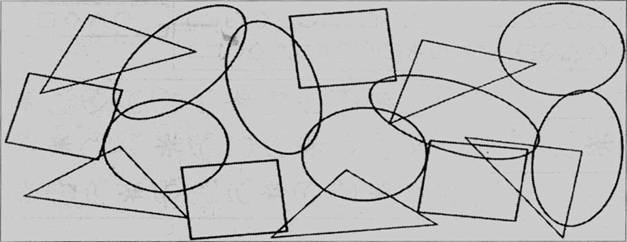 	             Мал.1Оцінювання результатів 10 балів – дитина справилася із завданням менше ніж за 60 сек.8-9 балів – дитина справилася із завданням за 60 сек.4-7 балів – дитина справилася із завданням за 60-70 сек.2-3 бали – дитина справилася із завданням з допомогою за 70-80 сек.0-1 бал – дитина справилася із завданням з допомогою більше ніж за 80 сек.Висновки про рівень концентрації та обсягу уваги10 балів – дуже високий8-9 балів – високий4-7 балів – середній2-3 бали – низький 0-1 бал – дуже низький                          Методика «Простав значки у фігурках»          (для визначення рівня переключення та розподілу уваги)На картинці зображено п'ять рядків геометричних фігур і зразок їх заповнення (мал.2).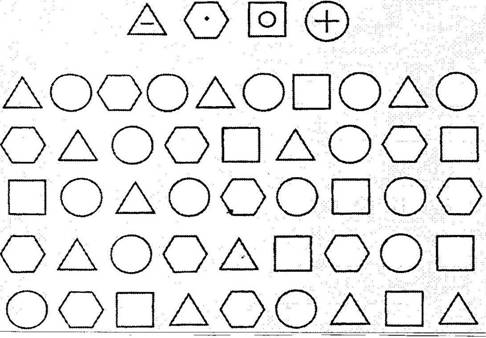 	Мал.2Інструкція дитині: «Уважно подивися на цю картинку. На ній зображені геометричні фігурки. Тобі потрібно у кожному трикутнику, багатокутнику, квадратику і кружечку проставити той значок, який ти бачиш на зразку».Оцінювання результатів10 балів – дитина справилася із завданням менше ніж за 60 сек.8-9 балів – дитина справилася із завданням за 60 сек.4-7 балів – дитина справилася із завданням за 60-70 сек.2-3 бали – дитина справилася із завданням з допомогою за 70-80 сек.бал − дитина справилася із завданням з допомогою більш ніж за 80 сек.Висновки про рівень розвитку переключення та розподілу уваги10 балів – дуже високий8-9 балів – високий4-7 балів – середній2-3 бали – низький0-1 бал – дуже низький                                  Методика «Склади сходинки»          (для визначення рівня розвитку наочно-дієвого мислення)Перед дитиною кладуть 10 паперових смужок одного кольору. Розміри смужок: ширина кожної смужки 2 см.; довжина – 20 см, 18 см, 16 см, 14 см, 12 см, 10 см, 8 см, 6 см, 4 см, 2 см.Інструкція дитині: «У тебе на столі лежить 10 смужок однакової ширини, але різної довжини. Тобі потрібно роздивитися ці смужки і скласти з них сходинки, починаючи від найкоротшої і закінчуючи найдовшою».Оцінювання результатів10 балів – дитина правильно склала сходинки менше ніж за 60 сек.8-9 балів – дитина правильно склала сходинки за 60 сек.4-7 балів – дитина правильно склала сходинки за 60-70 сек.2-3 бали – дитина правильно склала сходинки з допомогою за 70-80 сек.бал – дитина правильно склала сходинки з допомогою більше ніж за 80 сек.Висновки про рівень розвитку10 балів – дуже високий8-9 балів – високий4-7 балів – середній2-3 бали – низький0-1 бал – дуже низький                                  Методика «Яка фігура зайва ?»       (для визначення рівня розвитку наочно-образного мислення)На картинках зображені фігури (мал.3).Інструкція дитині: «На кожній із цих картинок одна із зображених фігур зайва. Уважно подивись на картинки, визнач і покажи, яка фігура зайва. Поясни, чому ти так думаєш ?»Оцінювання результатів Оцінки виставляються в балах (1 бал за правильну відповідь). Результати додаються, визначається загальна кількість балів. Максимальний результат – 10 балів. Висновки про рівень розвитку10 балів – дуже високий8-9 балів – високий4-7 балів – середній2-3 бали – низький0-1 бал – дуже низький                          Методика «Запам'ятай і назви слова»                 (для визначення рівня розвитку слухової пам'яті)Підготовлено 10 слів, пов'язаних одне з одним за змістом: дуб, тополя, клен, береза, верба, каштан, сосна, ялина, груша, слива.Інструкція дитині: «Послухай уважно слова, які я прочитаю. Після того, як я закінчу їх читати, ти назвеш слова, які запам'яталися.Оцінювання результатівОцінки виставляються в балах ( 1 бал за кожне правильно відтворене слово, незалежно від їх послідовності). Результати додаються, визначається загальна кількість балів. Максимальний результат – 10 балів.Висновки про рівень розвитку слухової пам'яті10 балів – дуже високий8-9 балів – високий4-7 балів – середній2-3 бали – низький0-1 бал – дуже низький                      Методика «Запам'ятай і назви предмети»                  (для визначення рівня розвитку зорової пам'яті)Підібрано 10 предметних картинок, на кожній з яких зображений один знайомий дитині предмет.Інструкція дитині: «Я покажу тобі картинки, на яких зображені знайомі тобі предмети, але не називатиму  їх. Уважно розглянь їх і спробуй запам'ятати якомога більшу кількість предметів, які на них зображені. А тепер назви предмети (порядок значення не має), які тобі запам'яталися». Кожна картинка демонструється 5-6 сек.Оцінювання результатівОцінки виставляються в балах ( 1 бал за кожний правильно названий предмет). Результати додаються, визначається загальна кількість балів. Максимальний результат – 10 балів.Висновки про рівень розвитку зорової пам'яті10 балів – дуже високий8-9 балів – високий4-7 балів – середній2-3 бали – низький0-1 бал – дуже низький	                                                                                                Додаток Б                                                Гурток «Пізнайко»                                           «Різнокольорові досліди»Мета: ознайомити дітей з щільністю води, утворенням веселки; розвивати  уважність, пам'ять, мислення та креативність; виховувати інтерес до науки, бажання експериментувати, враховувати та поважати думку інших.Обладнання: аркуш білого паперу, скляна призма, 5 однакових склянок, цукор, столова ложка, вода, барвники: червоний, жовтий, зелений, синій.                                                              Хід Вступна частинаВихователь: «Діти мені сьогодні пташка на крилах такий цікавий віршик принесла, послухайте будь-ласка!»П. Куценко «Про  кольори»Ну   як   вам   доладно   повідати   всім,Що   всіх  кольорів — і   не   п’ять,   і   не  сім,А  хай   навіть  сім — так  ще  більше  в  них  назв,І,   певне, це  знає   не  кожен   із   нас.Малина, і наприклад,   на  колір — малинова,А  вишня — вишнева,   а  небо — небесне,Морквяного   кольору, звісно  ж,   морквина.От,   бачите,  назви   які   це   чудесні.Бузок   навесні   зацвітає  бузковоІ   сонячно — сонях. А   ще  я   помітив,Що  посмішка в  мами на  колір — святкова.Бо є  такий   колір, хоч   вірте  не  вірте.Вихователь: «Діти, а скільки ви знаєте кольорів ?»Відповіді дітей.Основна частинаВихователь: «Діти сьогодні саме кольори нам допоможуть проводити досліди! Тому будьте будь-ласка уважні, і запам'ятайте в яку скляночку за кількістю цукру ми кладемо наші кольори!»Дослід «Солодке і кольорове»Вихователь бере 5 склянок. Додає до них різну кількість ложок цукру: до першої – 1, до другої – 2 і так далі. П'яту склянку залишає порожньою. У склянки виставлені по порядку, наливає по 3 столові ложки води і перемішує. Потім до кожної додає кілька крапель фарби: до першої – червону, до другої – жовту, до третьої – зелену, до четвертої – синю – і перемішує. До п'ятої склянки з чистою водою починає послідовно додавати вміст інших чотирьох, починаючи з червоного кольору (потім – жовтий, зелений, синій). Робити це слід дуже акуратно. У склянці має утворитися 4 шари різних кольорів.Висновок. Що більше у воді цукру, то вона щільніша й важча, а тому шар зафарбованої у синій колір води буде у склянці розташований найнижче, а червона рідина – найлегша – опиниться вгорі.Вихователь: «Діти а ви бачили веселку ? Там також багато кольорів. Аж цілих сім! А ви знаєте як утворюється веселка ? Давайте зробимо її зараз !»Дослід «Сім з одного»Станьте спиною до сонця, розмістіть призму так, щоб промені падали крізь неї на аркуш білого паперу. На папері з’явиться справжнісінька райдуга. Тепер, наближаючи чи віддаляючи призму від паперу, можна змінювати величину рукотворної веселки. Якщо веселка не утворилася відразу, переміщуйте потроху призму, добираючи потрібний кут падіння сонячного променя.Вихователь: «Веселка діти з'являється під час дощу в сонячний день. Тому що краплинки, це як маленька призма, на них потрапляє світло і з'являється веселка».ФізкультхвилинкаРуки вгору – підтягніться,Раз – два, раз – два!Щонайнижче нахиліться,Раз – два, раз – два!Станьте рівно, повернітьсяІ до сонечка всміхніться.А тепер, любі малята,Пострибайте, як зайчата.Руки вгору підніміть,Вдих і видих всі зробіть.Вихователь: «Діти а як ви вважаєте колір мають тільки предмети ? А слова мають колір ? А давайте я прочитаю вам твір Євгена Гуцало, він так і називається «Якого кольору слова»                                    Є. Гуцало «Якого кольору слова»Небо чисте, по-молодому усміхнене. Воно синіє, наче там висіяно море волошок, і фіалок, і півників, і ще всячину квітів, що не в'януть, хоч би яка була спека, і не схилять голівок у жалобі, хоч би яке сонце пекло.Мабуть, тому вподобав я дивитись на небо, що з-поміж усіх кольорів найдужче люблю синій. Він мені скрізь увижається, й коли я бачу щось синє — чи квітку, чи очі, чи дівоче плаття, чи просто чую. саме слово "синій",— враз мені стає добре, я щасливий, і душа моя сміється й грає так, як грають проти сонця збиті на ставу бризки води.Іноді все в цьому світі уявляється мені синім: ото начебто ростуть сині тополі над синьою дорогою, їдуть сині вози, запряжені синіми кіньми, перепадають сині дощі. І як було б цікаво, якби раптом посеред зими випав на наше село синій сніг, синя завірюха зухурделила-зареготала!Але чомусь не можу уявити, щоб молоко нашої корови Лиски було синє. Ще можу припустити, що Лиска наша геть уся посиніла й великі очі її стали сині, а от молоко залишається для мене білим, хоч і як силкуюся побачити його синім. І чомусь так само сметана для мене біліє, і сир, і вареники з сиром.А якого кольору слова?Тихесенько вимовляю слово "зелений", і постає переді мною все зелене, і я вже чомусь не сумніваюсь, що й саме це слово зеленого кольору. Вимовляю слово "мама" — і ввижається мені добра її усмішка, каре іскристе мерехтіння в очах, ласкаве звучання голосу. Жоден колір, либонь, не пов'язується з її образом, тільки здається, наче сяє чимось золотистим від очей, вишневим од губ, яблуками-антонівками від рук — і за всім цим щемко постає слово "рідна", яке, здається, саме зовсім позбавлене кольору, а тільки дороге воно, ніжне, хвилююче, мов усі кольори разом узяті.А слово "осінь" — жовте, бо восени дозрівають усі грушки в нашому садку, всі яблука. Спершу вони світяться поміж листям молодесеньким жовтим полум'ям, потім починають потроху падати на землю, згодом усе рясніше... Й одного дня залишається на гіллі саме тільки жовте, недогоріле листя.Слово "осінь" туге й жовте, наче віск.Слово "пролісок" — біле, й чомусь од нього пахне сніжком, який починає танути, й гострою весняною землею, й торішнім перепрілим листям. Слово "зозуля" якесь ніжне, зелененьке, мов пух на вербах, бо коли зозуля починала кувати в цьому році, то зелень на деревах була молода й свіжа, а вербовий цвіт опадав на воду, й здавалось, що вода зацвіла ніжним смарагдовим пушком.Пролетіла над подвір'ям ворона, пронесла в дзьобі галузку, я подумав, що то вона понесла своє чорне слово. Бо слово "ворона" — чорне.От цікаво — а ворона знає, що її звати вороною? А собаки знають, що вони собаки? А вівці, а воли, а коні?А наша корова Лиска знає, що її звати Лискою!Вправа «Метод фокальних об'єктів» (ТРВЗ)Вихователь: «Діти а кого автор не може уявити синім ? Так, правильно корову Лиску та її молоко. А що буває синім ? Небо, волошки, море та ін. Опишіть їх будь-ласка. А корова Лиска може бути такою як небо, волошки, море ? (в хмарах, маленькою, мокрою і т. д.). Давайте уявимо що так, та складемо про них розповідь.Заключна частинаВихователь: «Діти наша експериментальна діяльність закінчується. Давайте згадаємо що ми сьогодні робили ? Що вам найбільше сподобалося ? Про що ви хотіли б розповісти своїм друзям та батькам ?»Обговорення.                                                «Листя барви розлило»Мета: розширювати уявлення дітей про сезонні зміни, підтримувати бажання дітей встановлювати причинно-наслідкові зв’язки між об’єктами та явищами у природі. Розвивати аналітико-синтетичну діяльність, увагу, мислення. Виховувати спостережливість.Обладнання: зелене листя, склянка, спирт, дерев’яне кружальце, каструля з гарячою водою.Вступна частинаІ. Блажкевич «Кленові листки» Осінь, осінь... Лист жовтіє.З неба часом дощик сіє.Червонясте, золотистеОпадає з кленів листя.Діти ті листки збирають,У книжки їх закладають.Наче човники, рікоюЇх пускають за водою.З них плетуть вінки барвисті -Червонясті, золотисті.Дослід «Як листя змінює колір»Вихователь бере свіже листя будь-якої зеленої рослини, кладе його до тонкостінної склянки й заливає невеликою кількістю спирту. Ставить склянку в каструлю з гарячою водою (на водяну баню), але не на саме дно, а на дерев'яне кружальце. Коли вода в каструльці охолоне, пінцетом дістає листя зі склянки. Звертає увагу дітей на те, що листочки знебарвилися, а рідина стала смарагдово-зеленою.Висновок. З листя виділилася особлива речовина – хлорофіл, яка забарвлює рослини у зелений колір. Восени, коли мало сонячного світла, вона поступово руйнується. Тоді проступають інші барвники (жовті, червоні), які також містяться у листі.І. Прокопенко « Як берізка листя роздарувала»Позолотила Осінь Берізку. Заблищала вона, засяяла. Хто не пройде, кожен Берізкою милується.- Ой, мені таку ковдру, теплу, як сонечко, - сказав Мураха, дивлячись на жовте листя.- Ось, візьми, - відповіла Берізка скинула один листочок. Зрадів Мураха, схопив листочок, до мурашника поволік.- До мого б капелюха отаку золоту пір’їну, - обізвався гриб Підберезник.- Ось тобі золота пір’їнка, - скинула Береза ще один листочок.Приліпив його Підберезник до оксамитового капелюха, стоїть, не дихає з радощів.- І мені б листочка трохи, - попрохав Їжачок.Гойднула гілочками Берізка, аж кілька листочків впало на травичку. Покачався на них Їжачок, начепив листя на колючки і золотою кулькою додолу покотився.А тут Ялинка-чепуруха зітхає.- Ой якби по моїй зеленій сукні розкидати твоє золоте листя, не було б на світі дерева, ошатнішого за мене.- Візьми, сусідко, візьми, мені ж не жаль, - сказала Берізка і все своє листя на ялинку струсила.Глянь, а сама ні з чим лишилася, все до останнього листочка роздарувала.Засумувала тоді Берізка: „Де моя золота краса?”Тут Вітер підлетів.- Не журись. Берізко, прийде весна, подарує тобі нове вбрання, не журись... не жури-и-ись.Гойдалася Берізка, слухала ласкаві вітрові слова та й заснула. На цілу зиму заснула.З того часу так і повелося: як тільки подарує Берізка своє золоте листя, то й засне на всю зиму, щоб скоріше весни діждатися.Дидактична гра «А що, коли б ..» ТРВЗВихователь: «Діти а що було б, якщо б берізка та інші дерева не скидали листя ? А що було б, якщо б нове листя не вирісло ? Навіщо дереву листя ?Відповіді дітей.Вправа «Метод фокальних об'єктів» ТРВЗВихователь: «Діти а хто ще згадувався в розповіді крім берізки ? ( Вітер, їжачок, ялинка, мураха). Опишіть цих персонажів. Які вони ? А давайте уявимо що ялинка, мураха, їжачок та вітер також щось подарували берізці. Їжачок, наприклад, міг подарувати берізці свої колючки. Тоді б берізка стала колючою. А інші персонажі щоб вони могли подарувати берізці ? Якою вона б стала з цими якостями ?Заключна частинаВихователь: «Діти що нового ви сьогодні дізналися ? Як називається речовина яка забарвлює листя в зелений колір ?Обговорення.Рівні розвитку окремих когнітивних процесівЕкспериментальна група 20 дітейЕкспериментальна група 20 дітейКонтрольна група 19 дітейКонтрольна група 19 дітейРівні розвитку окремих когнітивних процесівКількість дітей%Кількість дітей%                                             зорове сприйняття                                             зорове сприйняття                                             зорове сприйняття                                             зорове сприйняття                                             зорове сприйняттядуже високий----високий15,0%--середній840,0%947,36%низький1155,0%1052,63%дуже низький----	тактильне сприйняття	тактильне сприйняття	тактильне сприйняття	тактильне сприйняття	тактильне сприйняттядуже високий----високий----середній1050,0%947,36%низький1050,0%1052,63%дуже низький----	концентрація та обсяг уваги	концентрація та обсяг уваги	концентрація та обсяг уваги	концентрація та обсяг уваги	концентрація та обсяг увагидуже високий----високий----середній840,0%947,36%низький1155,0%947,36%дуже низький15,0%15,26%                                     переключення та розподіл уваги                                     переключення та розподіл уваги                                     переключення та розподіл уваги                                     переключення та розподіл уваги                                     переключення та розподіл увагидуже високий----високий----середній1050,0%947,36%низький945,0%1052,63%дуже низький15.0%--	наочно-дієве мислення	наочно-дієве мислення	наочно-дієве мислення	наочно-дієве мислення	наочно-дієве мисленнядуже високий----високий----середній1050,0%947,36%низький1050,0%1052,63%дуже низький----	наочно-образне мислення	наочно-образне мислення	наочно-образне мислення	наочно-образне мислення	наочно-образне мисленнядуже високий----високий----середній945,0%947,36%низький1050,0%947,36%дуже низький15,0%15,26%                                             слухова пам’ять                                             слухова пам’ять                                             слухова пам’ять                                             слухова пам’ять                                             слухова пам’ятьдуже високий----високий----середній1155,0%1052,63%низький945,0%947,36%дуже низький----                                              зорова пам'ять                                               зорова пам'ять                                               зорова пам'ять                                               зорова пам'ять                                               зорова пам'ять дуже високий----високий----середній1260,0%1157,89%низький840,0%842,10%дуже низький----Рівні когнітивної компетенціїЕкспериментальна група 20 дітейЕкспериментальна група 20 дітейКонтрольна група 19 дітейКонтрольна група 19 дітейРівні когнітивної компетенціїКількість дітей%Кількість дітей%дуже високий----високий----середній945,0%947,36%низький1155,0%1052,63%дуже низький----Час проведенняВид діяльностіОрієнтовний зміст роботиЩодняПрогулянкаСпостереження за рослинами та тваринами. Читання віршів або оповідань про зміни в природі.Вправи з ТРВЗСпостереження за деревами. Бесіда: «В які кольори розфарбувала осінь дерева ?» Читання вірша П. Воронько «Журавлики, журавлі». Бесіда: «Куди відлітають журавлі восени та коли вони повернуться». Створення колажу: «Прихід осені»Вправи з ТРВЗ. «Добре-погано», «Схоже-відмінне», метод фокальних об’єктів. Наприклад: Сонячна погода це добре чи погано ? А дощ ? Що схожого та відмінного восени та влітку ? Як можна вдосконалити парасольку ? (об’єкти – аналоги: кіно, змія, каса, полюс, машина).ПонеділокРухливі та дидактичні ігри Гра «Земля, вода, вогонь,повітря»Всі стають у коло, а ведучий - посередині. Він кидає комусь з дітей м'яча, вимовляючи при цьому одне з слів: "земля", "вода", "повітря", "вогонь". Якщо ведучий сказав "земля", то гравець, що впіймав м'яча, повинен швидко назвати якусь тварину. На слово "вода" треба назвати рибу, на слово "повітря" - птаха. Якщо ведучий скаже "вогонь", усі, махаючи руками, повинні крутитися на місці.Правила гри: неуважні вибувають з гри.Гра «Кошик»Всі сідають у кімнаті. Ведучий ставить на стіл кошик, коробку, ящик тощо. Це буде "кошик". Ведучий запитує:- Знаєте, що можна класти в цей кошик?- Не знаємо!- Ну так знайте: в цей кошик можна класти будь-які ягоди (фрукти, квіти,  листки певних дерев  тощо).Правила гри: в грі можна обирати будь-яку тему, але не можна помилятись і класти до кошика те, що не стосується теми, або затримувати кошик. Той, хто помиляється, вибуває з гри.Гра «Хто далі пройде»Гравці стають вздовж стартової лінії. Ведучий пропонує пригадати якомога більше назв дерев та кущів. Кожен з гравців, ідучи вперед від лінії старту, на кожний крок повинен назвати дерево або кущ. Як тільки, учасник гри, зробивши крок, не назвав дерева він зупиняється. В гру включається інший гравець. Виграє, той хто пройде далі.ВівторокГурток «Пізнайко»            «Різнокольорові досліди»Мета: ознайомити дітей з щільністю води, утворенням веселки; розвивати  уважність, пам'ять, мислення та креативність; виховувати інтерес до науки, бажання експериментувати, враховувати та поважати думку інших. (див. Дод. Б)СередаЗаняття з природознавстваЗаняття з природознавстваМета: ознайомити дітей з причинами появи дощу, з його необхідністю для природи; розвивати логічне мислення; виховувати доброзичливе ставлення до інших, вміння поставити себе на місце іншого.Обладнання: банка з теплою водою, сірники, чорний картон, мішечок з льодом.Хід заняттяВступна частинаВихователь: «Діти, а ви любите дощ ? Знаєте який він буває ? А ви коли-небудь потрапляли під нього ? А ви знаєте чому йде дощ ?» Відповіді дітей.Вихователь: «А ви коли-небудь намагалися зробити його самі ? А давайте спробуємо! Спочатку ми його погукаємо!»Іди, іди, дощику,Зварю тобі борщикуВ полив’янім горщику!Іди, іди, дощику,Цебром, відром, дійницеюНад нашою пашницею!Іди, іди, дощику,Зварю тобі борщику!Основна частинаВихователь: «Гукали, гукали ми дощик, а він до нас не прийшов! Треба, напевно, якось по іншому. Подивіться діти, що в мене є. Зараз ми будемо проводити цікавий дослід, тому будьте будь-ласка уважні».Дослід «Дощик»Педагог розміщує банку на тлі чорного паперу. Пропонує дітям наповнити її теплою водою (приблизно на третину – за нанесеною міткою). Що тепліша вода, то яскравіший буде ефект.  Потім вихователь запалює сірник і тримає його у верхній частині банки кілька секунд, вкидає сірник у банку й одразу прикриває її мішечком з льодом.Висновок. Дощ утворюється, коли дрібні, легкі й невидимі, краплинки води в атмосфері (у верхніх шарах повітря) охолоджуються і зливаються у краплі великого розміру, які не можуть утримуватися у хмарі й починають випадати з неї. Дощ зазвичай іде з «теплих» хмар ( з температурою, вищою, ніж та, за якої вода замерзає). Якщо температура у хмарі дуже низька, крапельки вологи замерзають і випадають у вигляді снігової «крупи», снігу або граду.Фізкультхвилинка (І. Щербатюк)Встаньте , діти, усміхніться,Землі рідній поклоніться.І до сонця дотягніться.Веретенцем покрутіться.Потанцюйте ,пострибайте,Рухи дружно повторяйте.Раз – присядьте, два – присядьтеІ за столики сідайте.Вихователь: «Я нещодавно таке цікаве оповідання прочитала про дощ. Написав його В. Сухомлинський. Послухайте будь-ласка уважно його».       В. Сухомлинський «Лялька під дощем»      Зіна вкладалася спати. А надворі почалася гроза. Гримів грім, з-за Дніпра насувались чорні хмари. По залізному даху зашумів дощ.Блиснула блискавка, на мить стало ясно, як удень. Зіна побачила: на подвір’ї стоять калюжі води, йде дощ. Ой горе, що ж це таке? — на лавці, під дощем, лежить її лялька Зоя.Вона забула Зою на лавці. Як же це трапилось? Як же вона не згадала про Зою, лягаючи спати, як же вона не подумала про неї, коли почалася гроза?Від цих думок Зіні стало важко, і вона заплакала. А ще важче було від думки про те, що на лавці лежить під холодним дощем її Зоя...Зіна встала з ліжка, тихо відкрила двері, побігла на подвір’я. Дощ миттю змочив її сорочечку. Вона підбігла до лавки, взяла Зою, пригорнула її до грудей. Коли Зіна відкрила двері, мама включила світло й широко відкритими від страху очима дивилась на порожнє ліжко.Побачивши Зіну з притуленою до дитячих грудей лялькою, мама перевела дух. Вона зняла рушник, витерла Зіну, переодягла в суху сорочечку. Давши рушник, сказала:—    Витри ж і Зою... Як же це ти її забула на лавці?—    Ніколи більше цього не буде, матусю...Вихователь: « Чому плакала дівчинка як ви думаєте ? Вправа «Особиста аналогія (емпатія)» ТРВЗВихователь: «Дівчатка а уявіть себе на місці ляльки. Щоб ви сказали дівчинці за те, що вона забрала вас з під дощу ?»Дидактична гра «Добре – погано» ТРВЗВихователь: «Діти а дощ це добре чи погано ? Чи може і те і те ? Давайте назвемо його всі позитивні та негативні ознаки. Наприклад:Добре – поливає рослини.Погано – якщо під нього попадеш можна захворіти.Вправа «А що коли б..» ТРВЗВихователь: «Діти а що було б якщо б дівчинка не забрала ляльку ? А що було б якщо б дівчинка не забула б ляльку на вулиці ? А що було б якщо в той день не пішов дощ ? А що було б якщо б взагалі не йшов дощ ?Заключна частинаВихователь: «Діти чим ми з вами сьогодні займалися ? Що вам найбільше запам'яталося ? Ви зрозуміли чому з'являється дощик ?»ЧетверГурток «Пізнайко»               «Листя барви розлило»Мета: розширювати уявлення дітей про сезонні зміни, підтримувати бажання дітей встановлювати причинно-наслідкові зв’язки між об’єктами та явищами у природі. Розвивати аналітико-синтетичну діяльність, увагу, мислення. Виховувати спостережливість. П’ятницяРухливі та дидактичні ігриГра «Впізнай мене»Перший гравець розповідає про якусь тварину, але не називає її. Інші гравці відгадують, яку тварину мав на увазі перший гравець. Наприклад: «Вона маленька, сіренька, а хвостик як шило».Гра «Дерева і кущі»Перед початком гри діти згадують, як відрізнити кущ від дерева. Повідомляються умови гри: коли називається дерево, руки потрібно піднімати вгору, коли кущ – опускати вниз. Ведучий може назвати дерево, а руки опустити, або назвати кущ – підняти руки. Діти, що помилилися вибувають з гри.Гра «Живий календар»Один з гравців називає рослину або тварину, в ролі якої він хоче бути. Інші гравці запитують його , що він робить кожної пори року.Рівні розвитку окремих когнітивних процесівЕкспериментальна група 20 дітейЕкспериментальна група 20 дітейКонтрольна група 19 дітейКонтрольна група 19 дітейРівні розвитку окремих когнітивних процесівКількість дітей%Кількість дітей%                                             зорове сприйняття                                             зорове сприйняття                                             зорове сприйняття                                             зорове сприйняття                                             зорове сприйняттядуже високий----високий210,0%--середній1785,0%1052,63%низький15,0%947,36%дуже низький----	тактильне сприйняття	тактильне сприйняття	тактильне сприйняття	тактильне сприйняття	тактильне сприйняттядуже високий----високий15,0%--середній1890,0%947,36%низький15,0%1052,63%дуже низький----	концентрація та обсяг уваги	концентрація та обсяг уваги	концентрація та обсяг уваги	концентрація та обсяг уваги	концентрація та обсяг увагидуже високий----високий----середній1890,0%1052,63%низький210,0%947,36%дуже низький----                                     переключення та розподіл уваги                                     переключення та розподіл уваги                                     переключення та розподіл уваги                                     переключення та розподіл уваги                                     переключення та розподіл увагидуже високий----високий----середній1995,0%1157,89%низький15,0%842,10%дуже низький----	наочно-дієве мислення	наочно-дієве мислення	наочно-дієве мислення	наочно-дієве мислення	наочно-дієве мисленнядуже високий----високий210,0%--середній1680,0%1157,89%низький210,0%842,10%дуже низький----	наочно-образне мислення	наочно-образне мислення	наочно-образне мислення	наочно-образне мислення	наочно-образне мисленнядуже високий----високий210,0%--середній1785,0%1052,63%низький15,0%947,36%дуже низький----                                             слухова пам’ять                                             слухова пам’ять                                             слухова пам’ять                                             слухова пам’ять                                             слухова пам’ятьдуже високий----високий15,0%--середній1890,0%842,10%низький15,0%1157,89%дуже низький----                                              зорова пам'ять                                               зорова пам'ять                                               зорова пам'ять                                               зорова пам'ять                                               зорова пам'ять дуже високий----високий210,0%--середній1890,0%1157,89%низький-842,10%дуже низький----Рівні когнітивної компетенціїЕкспериментальна група 20 дітейЕкспериментальна група 20 дітейКонтрольна група 19 дітейКонтрольна група 19 дітейРівні когнітивної компетенціїКількість дітей%Кількість дітей%дуже високий----високий15,0%--середній1890,0%1052,63%низький15,0%947,36%дуже низький----